Bankkaufmann und Bankkauffrau- nach der Ausbildungsordnung und dem Rahmenlehrplan 2020 -Modellhafte didaktische Jahresplanungfür den Ausbildungsberuf Bankkaufmann und Bankkauffrauauf Basis des Arbeitsbuches  „GUT BERATEN in der Bank – Bankkaufmann/Bankkauffrau 2. Ausbildungsjahr – Lernsituationen“Hrsg.: Ettmann/Wierichs (ISBN 978-3-427-32741-7)und des Schülerbandes„GUT BERATEN in der Bank – Bankkaufmann/Bankkauffrau 2. Ausbildungsjahr“ Hrsg.: Ettmann/Wierichs (ISBN 978-3-427-32708-0)VorwortIn einer didaktischen Jahresplanung werden die Lernfelder des Lehrplanes in didaktisch aufbereitete thematische Einheiten – Lernsituationen – aufgegliedert, die den Lernenden einen systematischen Kompetenzaufbau in den Dimensionen Fach-, Selbst- und Sozialkompetenz ermöglichen.Lernsituationen sind als komplexe Lehr-Lern-Arrangements konzipiert; sie werden von den Lernenden im Rahmen einer voll-ständigen Handlung weitgehend selbst-ständig bearbeitet.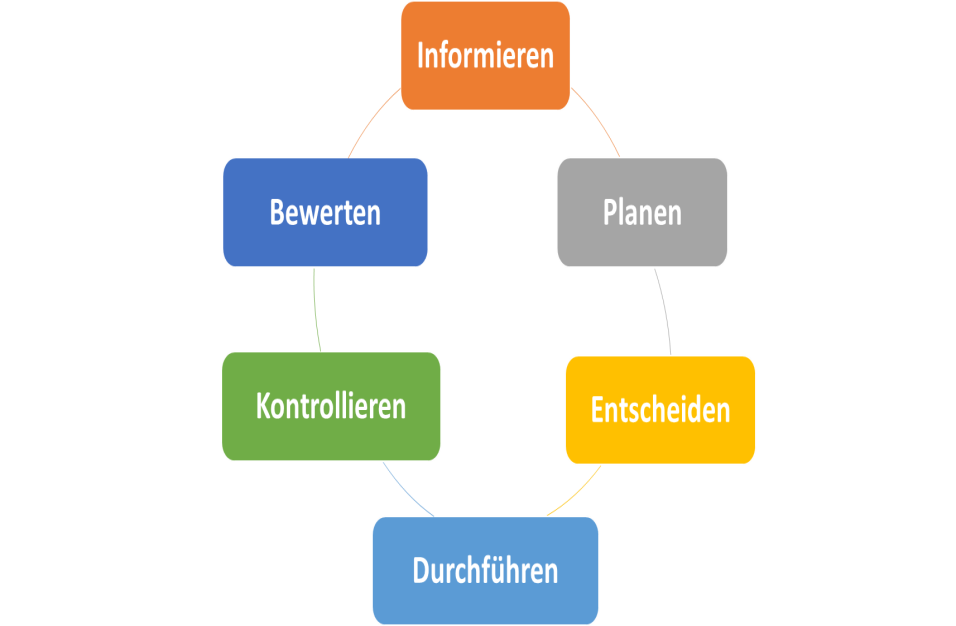 Lernsituationen sind damit das zentrale Element eines kompetenz- und lern-feldorientierten Unterrichts. Die Ziele und Inhalte des Lehrplanes werden durch Lernsituationen konkretisiert, didaktisch und methodisch aufbereitet und im Unterricht umgesetzt. In einer didaktischen Jahresplanung werdenLernsituationen mit realitätsnahen, exemplarischen Szenarien zu beruflichen, gesellschaftlichen                                                                 oder persönlichen Problemstellungen dargestellt,die Handlungsprodukte bzw. das angestrebte Lernergebnis benannt,die mit der Bearbeitung zu erwerbenden Kompetenzen beschrieben,die fachlichen Inhalte konkretisiert unddie einzusetzenden Lern- und Arbeitstechniken erläutert.Die hier vorgestellten Lernsituationen zu den Zielen und Inhalten der Lernfelder 6 bis 9 des Rahmenlehrplans Bankkaufmann und Bankkauffrau dienen als Basis für eine organisatorisch und zeitlich abgestimmte Planung und Dokumentation für das zweite Ausbildungsjahr. Gemäß den Anforderungen an die Erstellung von Lernsituationen  greifen diese  beruflich und persönlich bedeutsame exemplarische Problemstellungen für das Handeln in den Geschäftsfeldern der Kreditinstitute auf und ermöglichen eine planvolle, individuelle Kompetenzentwicklung im Rahmen einer voll-ständigen Handlung. Der Prozess einer individuellen Kompetenzentwicklung wird unterstützt durch den zielgerichteten Einsatz von Lern- und Arbeitstechniken, wobei ein besonderer Schwerpunkt auf der Entwicklung digitaler und kommunikativer Kompetenzen liegt. Frühjahr 2023                                                                                                                                    Die AutorenDidaktische Jahresplanung für das Schuljahr: 20../..Didaktische Jahresplanung für das Schuljahr: 20../..Schulform:Kfm. Berufsschule
Bankkaufmann/BankkauffrauStufe/Jahrgang/Klasse:2. AusbildungsjahrEttmann/Wierichs (Hrsg.): Gut Beraten in der Bank  Bankkaufmann/Bankkauffrau 2. AJ  Lernsituationen (BN 32741)Ettmann/Wierichs (Hrsg.): Gut Beraten in der Bank  Bankkaufmann/Bankkauffrau 2. AJ  Lernsituationen (BN 32741)Lernfeld  6:Marktmodelle anwendenZeitrichtwert des Lernfeldes:40 UnterrichtsstundenNummer und Titel der Lernsituation  Lernfeldübersicht:Zeitbedarf:1.1 Zukunftsworkshop „Bewegte Gesellschaft –       soziale Marktwirtschaft 2035“6 Stunden1.2 Volkswirtschaftliche Grundbegriffe mit Visualisierung       lernen6 Stunden1.3 Die Unverpackt GmbH muss sich am Markt        positionieren9 Stunden1.4 Wenn der Staat in die Preisbildung eingreift7 Stunden1.5 Konzentration und Kooperation von Unternehmen6 Stunden1.6 Das Bundeskartellamt als „Hüter des Wettbewerbs“6 StundenDidaktische Jahresplanung für das Schuljahr: 20../..Didaktische Jahresplanung für das Schuljahr: 20../..Schulform: Kfm. Berufsschule
Bankkaufmann/BankkauffrauStufe/Jahrgang/Klasse:2. AusbildungsjahrEttmann/Wierichs (Hrsg.): Gut Beraten in der Bank – Bankkaufmann/Bankkauffrau 2. AJ  Lernsituationen (BN 32741)Ettmann/Wierichs (Hrsg.): Gut Beraten in der Bank – Bankkaufmann/Bankkauffrau 2. AJ  Lernsituationen (BN 32741)Lernfeld  6:Marktmodelle anwendenZeitrichtwert des Lernfeldes:40 UnterrichtsstundenNummer und Titel der Lernsituation:1.1  Zukunftsworkshop „Bewegte Gesellschaft –       soziale Marktwirtschaft 2035“Zeitbedarf: 6 StundenEinstiegsszenario:Im Rahmen des Programms „Wirtschaft in der Schule“ der Regio-Bank AG sind Sie für einen Zukunfts-workshop „Bewegte Gesellschaft – soziale Markt-wirtschaft 2035“ mitverantwortlich. Vor diesem Hintergrund diskutieren Sie ausgewählte Themen-bereiche der sozialen Marktwirtschaft und entwickeln ein Zukunftsszenario.Handlungsprodukt/Lernergebnis:Information über die Grundelemente der sozialen MarktwirtschaftPräsentation von zwei Themen-bereichen des ZukunftsworkshopsWesentliche Kompetenzen:Die Schülerinnen und Schüler erläutern die Merkmale der sozialen Markt-wirtschaft als Ordnungsrahmen für betriebliche, persönliche und staatliche Entscheidungen.erkennen die soziale Marktwirtschaft alsanpassungs- und änderungsfähiges offenesSystem bei gesellschaftlichen und wirtschaftlichenUmbrüchen und hinterfragen die Zusammenhänge kritisch.diskutieren die Balance zwischen wirtschaftlicherFreiheit und sozialer Gerechtigkeit.beschreiben den Istzustand für ausgewähltegesellschaftliche bzw. wirtschaftliche Themen-bereiche und erstellen für diese Bereiche eine Zukunftsvision.durchdenken ihre persönlichen Ziele undPerspektiven in der sozialen Marktwirtschaftund reflektieren diese.gelangen zu einem verantwortungsvollen Maßstab für ihr gesellschaftliches Handeln in den ausgewählten Themenbereichen.Konkretisierung der Inhalte:WirtschaftsordnungGrundsatz der sozialen MarktwirtschaftMerkmale der sozialen MarktwirtschaftSozialstaatsprinzipSubsidiaritätsprinzipSicherung des WettbewerbsPrivateigentum an  ProduktionsmittelnVertragsfreiheitHaftungEigenverantwortungLern- und Arbeitstechniken:Fachtexte analysieren und interpretieren einen Arbeits- und Zeitplan zur Strukturierung komplexer Aufgabenstellungen anfertigenInformationsmaterial systematisch mithilfe digitaler und analoger Medien beschaffen und imHinblick auf die Problemstellung auswertenim Rahmen von arbeitsgleicher und arbeitsteiliger Partner- und Gruppenarbeit kooperativzusammenarbeitenArbeitsergebnisse und Erarbeitungsprozesse evaluierenPhasen der Kreativitätstechnik „Zukunftsworkshop“ zur Entwicklung eigener Wertvorstellungen nutzenWerte, Normen und Ist-Zustände reflektiert darlegenZukunftsvisionen der sozialen Marktwirtschaft adressatengerecht präsentierenLern- und Arbeitstechniken:Fachtexte analysieren und interpretieren einen Arbeits- und Zeitplan zur Strukturierung komplexer Aufgabenstellungen anfertigenInformationsmaterial systematisch mithilfe digitaler und analoger Medien beschaffen und imHinblick auf die Problemstellung auswertenim Rahmen von arbeitsgleicher und arbeitsteiliger Partner- und Gruppenarbeit kooperativzusammenarbeitenArbeitsergebnisse und Erarbeitungsprozesse evaluierenPhasen der Kreativitätstechnik „Zukunftsworkshop“ zur Entwicklung eigener Wertvorstellungen nutzenWerte, Normen und Ist-Zustände reflektiert darlegenZukunftsvisionen der sozialen Marktwirtschaft adressatengerecht präsentierenUnterrichtsmaterialien/Fundstellen:Ettmann/Wierichs (Hrsg.): Gut Beraten in der Bank – Bankkaufmann/Bankkauffrau 2. AJ               (BN 32708) Lernfeld 6, Kapitel 1InternetrechercheUnterrichtsmaterialien/Fundstellen:Ettmann/Wierichs (Hrsg.): Gut Beraten in der Bank – Bankkaufmann/Bankkauffrau 2. AJ               (BN 32708) Lernfeld 6, Kapitel 1InternetrechercheDidaktische Jahresplanung für das Schuljahr: 20../..Didaktische Jahresplanung für das Schuljahr: 20../..Schulform: Kfm. Berufsschule
Bankkaufmann/BankkauffrauStufe/Jahrgang/Klasse:2. AusbildungsjahrEttmann/Wierichs (Hrsg.): Gut Beraten in der Bank – Bankkaufmann/Bankkauffrau 2. AJ  Lernsituationen (BN 32741)Ettmann/Wierichs (Hrsg.): Gut Beraten in der Bank – Bankkaufmann/Bankkauffrau 2. AJ  Lernsituationen (BN 32741)Lernfeld  6:Marktmodelle anwendenZeitrichtwert des Lernfeldes:40 UnterrichtsstundenNummer und Titel der Lernsituation:1.2 Volkswirtschaftliche Grundbegriffe mit Visualisierung       lernenZeitbedarf: 6 StundenEinstiegsszenario:Im Rahmen des anstehenden Zukunftsworkshops zur sozialen Marktwirtschaft werden volkswirtschaftliche Grundlagen thematisiert. Die abstrakten Begriffe sollen anschaulich aufbereitet und die Visualisierung als Lernhilfe genutzt werden.Handlungsprodukt/Lernergebnis:Reader zu den volkswirt-schaftlichen GrundbegriffenBild zu den Grundbegriffen der Volkswirtschaftslehre Wesentliche Kompetenzen:Die Schülerinnen und Schüler setzen sich mit den Grundlagen des Wirtschaftensauseinander.benennen den Markt als Ort des Zusammentreffensvon Angebot und Nachfrage.durchdenken die Ziele unternehmerischenHandelns.reflektieren die Zielhierarchie von Bedürfnissen.konspektieren durch den Fokus auf dieVisualisierung die wichtigsten Zusammenhängevolkswirtschaftlicher Grundlagen.bilden Assoziationen zu Begriffen.beurteilen die Visualisierung im Hinblick aufdie Lernmethode.erkennen Modelle als wichtige Methode derVolkswirtschaftslehre zur Erfassung derkomplexen ökonomischen Wirklichkeit, umKausalitäten abzuleiten.Konkretisierung der Inhalte:Grundbegriffe der VolkswirtschaftslehreBedürfnisBedarfNachfrageAngebotGüterMarktÖkonomisches PrinzipMinimalprinzipMaximalprinzipZiele wirtschaftlichen Handelnsnachhaltiges WirtschaftenBedürfnishierarchie von MaslowLern- und Arbeitstechniken:Fachtexte analysieren und interpretiereneinen Arbeits- und Zeitplan zur Strukturierung komplexer Aufgabenstellungen anfertigenim Rahmen von arbeitsgleicher und arbeitsteiliger Partner- und Gruppenarbeit kooperativzusammenarbeitenArbeitsergebnisse und Erarbeitungsprozesse evaluierenPhasen der Kreativitätstechnik „Zukunftsworkshop“ zur Entwicklung eigener Wertvorstellungen nutzenWerte, Normen und Istzustände reflektiert darlegenZukunftsvisionen der sozialen Marktwirtschaft adressatengerecht präsentierenvisuelle Darstellungen für assoziative Lernprozesse nutzenPräsentationstechniken nutzenLern- und Arbeitstechniken:Fachtexte analysieren und interpretiereneinen Arbeits- und Zeitplan zur Strukturierung komplexer Aufgabenstellungen anfertigenim Rahmen von arbeitsgleicher und arbeitsteiliger Partner- und Gruppenarbeit kooperativzusammenarbeitenArbeitsergebnisse und Erarbeitungsprozesse evaluierenPhasen der Kreativitätstechnik „Zukunftsworkshop“ zur Entwicklung eigener Wertvorstellungen nutzenWerte, Normen und Istzustände reflektiert darlegenZukunftsvisionen der sozialen Marktwirtschaft adressatengerecht präsentierenvisuelle Darstellungen für assoziative Lernprozesse nutzenPräsentationstechniken nutzenUnterrichtsmaterialien/Fundstellen:Ettmann/Wierichs (Hrsg.): Gut Beraten in der Bank – Bankkaufmann/Bankkauffrau 2. AJ            (BN 32708) Lernfeld 6, Kapitel 2InternetrechercheUnterrichtsmaterialien/Fundstellen:Ettmann/Wierichs (Hrsg.): Gut Beraten in der Bank – Bankkaufmann/Bankkauffrau 2. AJ            (BN 32708) Lernfeld 6, Kapitel 2InternetrechercheDidaktische Jahresplanung für das Schuljahr: 20../..Didaktische Jahresplanung für das Schuljahr: 20../..Schulform: Kfm. Berufsschule
Bankkaufmann/BankkauffrauStufe/Jahrgang/Klasse:2. AusbildungsjahrEttmann/Wierichs (Hrsg.): Gut Beraten in der Bank  Bankkaufmann/Bankkauffrau 2. AJ  Lernsituationen (BN 32741)Ettmann/Wierichs (Hrsg.): Gut Beraten in der Bank  Bankkaufmann/Bankkauffrau 2. AJ  Lernsituationen (BN 32741)Lernfeld  6:Marktmodelle anwendenZeitrichtwert des Lernfeldes:40 UnterrichtsstundenNummer und Titel der Lernsituation:1.3 Die Unverpackt GmbH muss sich am Markt              positionierenZeitbedarf: 9 StundenEinstiegsszenario:Als Auszubildende/-r nehmen Sie an einem Beratungs-gespräch zur Erhöhung der Kontokorrentlinie mit der Geschäftsführerin der Unverpackt GmbH teil. Kundin und Berater tauschen sich intensiv über die Situation am Markt für nachhaltige Produkte und Geschäfts-modelle aus, die sich dem Umweltgedanken verpflichtet sehen. Vor allem geht es um Preiseffekte infolge von Umweltauflagen, Klimaeffekten und verändertem Nachfrageverhalten.Handlungsprodukt/Lernergebnis:Lernunterlage zur Preisbildung im vollkommenen MarktSkizzen zur Veranschaulichung des Marktpreis-MechanismusWesentliche Kompetenzen:Die Schülerinnen und Schüler benennen den Markt als Ort des Zusammentreffensvon Angebot und Nachfrage.grenzen Märkte voneinander ab und erläutern die Auswirkungen unterschiedlicher Marktformen.erläutern die Voraussetzungen des vollkommenenMarktes.legen die Bestimmungsgründe von Angebots- und Nachfrageverhalten fest.leiten aus den Wechselwirkungen von Angebots- und Nachfrageveränderungen der Marktteilnehmer Konsequenzen für die Bildung des Gleichgewichts-preises ab.unterscheiden verschieden starke Änderungender nachgefragten Menge auf Preisänderungenund berechnen die Elastizität der Nachfrage.legen den Zusammenhang von Preiselastizität der Nachfrage und Umsatz bei Preisänderungen dar.visualisieren die Zusammenhänge der Preisbildung.reflektieren die aktuellen Entwicklungen bezüglich der Nachhaltigkeit auf Märkten und ihr eigenes Konsumverhalten hinsichtlich der Nachhaltigkeit.Konkretisierung der Inhalte:Marktarten nachGüterartenMachtpositionenModellprämissenMarktformenDeterminanten des Angebots- und NachfrageverhaltensGesetz von Angebot und NachfrageAngebots- und NachfrageänderungenPreiselastizität der NachfrageModell des vollkommenen MarktesPrämissenBildung des GleichgewichtspreisesProduzenten- und KonsumentenrenteVerschiebung von Angebots- und Nachfragekurve in Folge exogener FaktorenNachhaltigkeit als Ausdruck des Zusammenspiels zwischen Ökologie und Ökonomie Lern- und Arbeitstechniken:Probleme erkennen und analysierenVorgehen bei komplexer Aufgabenstellung selbstständig planenInformationen systematisch auswerten und in eine visualisierte Darstellung überführenden Modellcharakter der volkswirtschaftlichen Darstellung erarbeitenim Rahmen von Partner- und Gruppenarbeit kooperativ zusammenarbeitenDiskursverfahren zur kritischen Reflexion eigener Verhaltensweisen nutzenLern- und Arbeitstechniken:Probleme erkennen und analysierenVorgehen bei komplexer Aufgabenstellung selbstständig planenInformationen systematisch auswerten und in eine visualisierte Darstellung überführenden Modellcharakter der volkswirtschaftlichen Darstellung erarbeitenim Rahmen von Partner- und Gruppenarbeit kooperativ zusammenarbeitenDiskursverfahren zur kritischen Reflexion eigener Verhaltensweisen nutzenUnterrichtsmaterialien/Fundstellen:Ettmann/Wierichs (Hrsg.): Gut Beraten in der Bank – Bankkaufmann/Bankkauffrau 2. AJ           (BN 32708) Lernfeld 6, Kapitel 3, 5 und 6InternetrechercheUnterrichtsmaterialien/Fundstellen:Ettmann/Wierichs (Hrsg.): Gut Beraten in der Bank – Bankkaufmann/Bankkauffrau 2. AJ           (BN 32708) Lernfeld 6, Kapitel 3, 5 und 6InternetrechercheDidaktische Jahresplanung für das Schuljahr: 20../..Didaktische Jahresplanung für das Schuljahr: 20../..Schulform: Kfm. Berufsschule
Bankkaufmann/BankkauffrauStufe/Jahrgang/Klasse:2. AusbildungsjahrEttmann/Wierichs (Hrsg.): Gut Beraten in der Bank  Bankkaufmann/Bankkauffrau 2. AJ  Lernsituationen (BN 32741)Ettmann/Wierichs (Hrsg.): Gut Beraten in der Bank  Bankkaufmann/Bankkauffrau 2. AJ  Lernsituationen (BN 32741)Lernfeld  6:Marktmodelle anwendenZeitrichtwert des Lernfeldes:40 UnterrichtsstundenNummer und Titel der Lernsituation:1.4 Wenn der Staat in die Preisbildung eingreiftZeitbedarf: 7 StundenEinstiegsszenario:Sie begleiten als Auszubildende/-r die Firmenkunden-beraterin Heike Strobl bei Außenterminen. Dabei stellen Sie fest, dass Frau Strobl sich mit ihren Kunden häufig über Einflüsse des Staates auf das Wirtschafts-geschehen austauscht. Frau Strobl erklärt Ihnen in einem Ausbildungsgespräch, dass es dabei um „markt-konforme“ und „marktinkonforme“ staatliche Eingriffe in die Preisbildung geht. Um zukünftig in solchen Gesprächen eine bessere Orientierung über die Hintergründe solcher Eingriffe zu haben, beschäftigen Sie sich näher mit der Thematik. Bei Ihren ersten Recherchen stoßen Sie auf ein Zitat des ehemaligen Wirtschaftsministers Karl Schiller, eines überzeugten Anhängers der sozialen Marktwirtschaft: „So viel Markt wie möglich, so wenig Staat wie nötig.“Handlungsprodukt/Lernergebnis:Lernunterlage zu marktkonformen und marktinkonformen Eingriffen des Staates in die Preisbildung an MärktenStellungnahme zum neben-stehenden Zitat Karl Schillers als Vorbereitung auf eine Pro-und-Contra-Diskussion vor dem Hintergrund der aktuellen wirtschaftlichen LageWesentliche Kompetenzen:Die Schülerinnen und Schüler erläutern die Begriffe Transferzahlungen und indirekte Steuern und ihre Bedeutung als marktkonforme staatliche Eingriffe.beschreiben Eckpunkte der Mietpreisbremse und identifizieren die Mietpreisbremse als Ansatz für einen staatlich festgesetzten Höchstpreis.beschreiben anhand von Angebots- und Nachfrage-situationen die Auswirkungen marktkonformer und marktinkonformer staatlicher Eingriffe auf den Gleichgewichtspreis.reflektieren Möglichkeiten und Grenzen staatlicher Eingriffe in die Preisbildung.Konkretisierung der Inhalte:marktkonforme Eingriffe und ihre Auswirkungen auf den GleichgewichtspreisSubventionen und Unterstützungszahlungen an UnternehmenErhöhung von VerbrauchssteuernTransferzahlungen an Haushaltemarktinkonforme Eingriffe und ihre Auswirkungen auf den GleichgewichtspreisHöchstpreiseMindestpreiseMietpreisbremseBedeutung marktkonformer und marktinkonformer Eingriffe im Rahmen der sozialen MarktwirtschaftLern- und Arbeitstechniken:Probleme erkennen und analysierenVorgehen bei komplexer Aufgabenstellung selbstständig planenInformationen systematisch auswerten und in eine visualisierte Darstellung überführenim Rahmen von Partner- und Gruppenarbeit kooperativ zusammenarbeitenkontroverse Diskussion zur Entwicklung eigener Werthaltungen in zentralen wirtschaftspolitischen Fragen nutzenLern- und Arbeitstechniken:Probleme erkennen und analysierenVorgehen bei komplexer Aufgabenstellung selbstständig planenInformationen systematisch auswerten und in eine visualisierte Darstellung überführenim Rahmen von Partner- und Gruppenarbeit kooperativ zusammenarbeitenkontroverse Diskussion zur Entwicklung eigener Werthaltungen in zentralen wirtschaftspolitischen Fragen nutzenUnterrichtsmaterialien/Fundstellen:Ettmann/Wierichs (Hrsg.): Gut Beraten in der Bank – Bankkaufmann/Bankkauffrau 2. AJ           (BN 32708) Lernfeld 6, Kapitel 7InternetrechercheUnterrichtsmaterialien/Fundstellen:Ettmann/Wierichs (Hrsg.): Gut Beraten in der Bank – Bankkaufmann/Bankkauffrau 2. AJ           (BN 32708) Lernfeld 6, Kapitel 7InternetrechercheDidaktische Jahresplanung für das Schuljahr: 20../..Didaktische Jahresplanung für das Schuljahr: 20../..Schulform: Kfm. Berufsschule
Bankkaufmann/BankkauffrauStufe/Jahrgang/Klasse:2. AusbildungsjahrEttmann/Wierichs (Hrsg.): Gut Beraten in der Bank  Bankkaufmann/Bankkauffrau 2. AJ  Lernsituationen (BN 32741)Ettmann/Wierichs (Hrsg.): Gut Beraten in der Bank  Bankkaufmann/Bankkauffrau 2. AJ  Lernsituationen (BN 32741)Lernfeld  6:Marktmodelle anwendenZeitrichtwert des Lernfeldes:40 UnterrichtsstundenNummer und Titel der Lernsituation:1.5 Konzentration und Kooperation von UnternehmenZeitbedarf: 6 StundenEinstiegsszenario:Im Rahmen Ihrer Tätigkeit in der Abteilung Geschäfts- und Firmenkunden der Regio-Bank AG sind Sie erstaunt über die verschiedenartigen Kontobezeichungen bzw. -zusätze, die über den Rahmen der Ihnen bekannten Rechtsformen der Unternehmen hinausgehen. Sie stoßen z. B. auf Begriffe wie „Arbeitsgemeinschaft“ oder „Konsortium“.                         Sie werden von Ihrer Ausbilderin, Frau Strobl, gebeten, sich näher mit solchen Bezeichnungen zu beschäftigen, hinter denen Kooperations- und Konzentrationsformen von Unternehmen stehen. In Ihre Ausarbeitungen sollen Sie außerdem Kartelle einbeziehen.Handlungsprodukt/Lernergebnis:Lernunterlage zu Kooperation und Konzentration von UnternehmenPräsentation zu einer der zu bearbeitenden Kooperations- und Konzentrationsformen mit aktuellem BezugWesentliche Kompetenzen:Die Schülerinnen und Schüler erläutern unterschiedliche Kooperations- undKonzentrationsformen von Unternehmen.stellen Auswirkungen von Kooperation undKonzentration auf das Marktgeschehen dar.erläutern den Begriff „Kartell“ und beschreiben die Auswirkungen von Kartellen unter wettbewerbs-rechtlichen Aspekten.präsentieren Lernergebnisse fallorientiert anhand eigener Recherchen zu Kooperations- und Konzentrationsformen.Konkretisierung der Inhalte:KonzentrationsformenKonzerne (Wesen, Arten, Möglichkeiten der Kapitalverflechtung)HoldingFusionKooperationsformenInteressengemeinschaftArbeitsgemeinschaftKartellVerbot wettbewerbs-beschränkender Kartellefreigestellte KartellvereinbarungenMittelstandskartelleLern- und Arbeitstechniken:Probleme erkennen und analysierenVorgehen bei komplexer Aufgabenstellung selbstständig planenInformationen systematisch auswerten und in eine visualisierte Darstellung überführenim Rahmen von Partner- und Gruppenarbeit kooperativ zusammenarbeitenmit Präsentationsprogrammen umgehenLern- und Arbeitstechniken:Probleme erkennen und analysierenVorgehen bei komplexer Aufgabenstellung selbstständig planenInformationen systematisch auswerten und in eine visualisierte Darstellung überführenim Rahmen von Partner- und Gruppenarbeit kooperativ zusammenarbeitenmit Präsentationsprogrammen umgehenUnterrichtsmaterialien/Fundstellen:Ettmann/Wierichs (Hrsg.): Gut Beraten in der Bank – Bankkaufmann/Bankkauffrau 2. AJ           (BN 32708) Lernfeld 6, Kapitel 8 und 9InternetrechercheUnterrichtsmaterialien/Fundstellen:Ettmann/Wierichs (Hrsg.): Gut Beraten in der Bank – Bankkaufmann/Bankkauffrau 2. AJ           (BN 32708) Lernfeld 6, Kapitel 8 und 9InternetrechercheDidaktische Jahresplanung für das Schuljahr: 20../..Didaktische Jahresplanung für das Schuljahr: 20../..Schulform: Kfm. Berufsschule
Bankkaufmann/BankkauffrauStufe/Jahrgang/Klasse:2. AusbildungsjahrEttmann/Wierichs (Hrsg.): Gut Beraten in der Bank  Bankkaufmann/Bankkauffrau 2. AJ  Lernsituationen (BN 32741)Ettmann/Wierichs (Hrsg.): Gut Beraten in der Bank  Bankkaufmann/Bankkauffrau 2. AJ  Lernsituationen (BN 32741)Lernfeld  6:Marktmodelle anwendenZeitrichtwert des Lernfeldes:40 UnterrichtsstundenNummer und Titel der Lernsituation:1.6 Das Bundeskartellamt als „Hüter des Wettbewerbs“Zeitbedarf: 6 StundenEinstiegsszenario:Sie werden als Auszubildende/-r in der Abteilung Geschäfts- und Firmenkunden demnächst Ihre Ausbilderin, Frau Strobl, zu einem Treffen mit einem neu ernannten Prokuristen der örtlichen Niederlassung der Sobstay Group AG begleiten. Die global tätige Sobstay Group ist ein führender Maschinen-baukonzern. In den letzten Wochen war das Unternehmen recht häufig im Fokus der öffentlichen Diskussion, da es die Übernahme eines großen Mitbewerbers plant und das Bundeskartellamt sich mit der Sache befasst.Bei dem Treffen wird es vorrangig um Themen im Zusammenhang mit der aktuellen Geschäftsbeziehung der Regio-Bank AG zur Sobstay Group AG gehen. Die geplante Firmenübernahme und das Eingreifen des Bundeskartellamtes werden jedoch ebenfalls zur Sprache kommen. Frau Strobl bittet Sie, sich auf diesen Teil des Gespräches gut vorzubereiten.Handlungsprodukt/Lernergebnis:Unterlage zu den Aufgaben-bereichen und Befugnissen des BundeskartellamtesPlädoyer zum Thema Unternehmenskonzentrationenaus Unternehmenssicht undaus Sicht des Bundeskartellamts Wesentliche Kompetenzen:Die Schülerinnen und Schüler beschreiben die Funktion des Bundeskartellamts als Wettbewerbsbehörde.erläutern Aufgabenbereiche des Bundeskartellamts.recherchieren Hintergründe zu aktuellenEntscheidungen des Bundeskartellamts.bewerten Konzentrationsprozesse aus Unternehmenssicht und aus Sicht derWettbewerbsbehörde.Konkretisierung der Inhalte:rechtliche Stellung des BundeskartellamtsAufgabenbereiche des BundeskartellamtsAufdeckung illegaler Kartelle (Meldepflicht, Bußgelder, Bonusregelung)Fusionskontrolle bei Unter-nehmenszusammenschlüssen und BeteiligungenMissbrauchsaufsicht bei markt-beherrschenden bzw. marktstarken UnternehmenBeispiele für Entscheidungen des BundeskartellamtsChancen und Risiken bei Konzentrationsprozessen von UnternehmenLern- und Arbeitstechniken:Probleme erkennen und analysierenVorgehen bei komplexer Aufgabenstellung selbstständig planenInformationen systematisch auswerten und in eine visualisierte Darstellung überführenim Rahmen von Partner- und Gruppenarbeit kooperativ zusammenarbeitenPlädoyers aus unterschiedlichen Blickwinkeln zur Gewinnung einer mehrdimensionalenSichtweise auf zentrale Fragen unserer Wirtschaftsordnung nutzenLern- und Arbeitstechniken:Probleme erkennen und analysierenVorgehen bei komplexer Aufgabenstellung selbstständig planenInformationen systematisch auswerten und in eine visualisierte Darstellung überführenim Rahmen von Partner- und Gruppenarbeit kooperativ zusammenarbeitenPlädoyers aus unterschiedlichen Blickwinkeln zur Gewinnung einer mehrdimensionalenSichtweise auf zentrale Fragen unserer Wirtschaftsordnung nutzenUnterrichtsmaterialien/Fundstellen:Ettmann/Wierichs (Hrsg.): Gut Beraten in der Bank – Bankkaufmann/Bankkauffrau 2. AJ           (BN 32708) Lernfeld 6, Kapitel 10InternetrechercheUnterrichtsmaterialien/Fundstellen:Ettmann/Wierichs (Hrsg.): Gut Beraten in der Bank – Bankkaufmann/Bankkauffrau 2. AJ           (BN 32708) Lernfeld 6, Kapitel 10InternetrechercheDidaktische Jahresplanung für das Schuljahr: 20../..Didaktische Jahresplanung für das Schuljahr: 20../..Schulform: Kfm. Berufsschule
Bankkaufmann/BankkauffrauStufe/Jahrgang/Klasse:2. AusbildungsjahrEttmann/Wierichs (Hrsg.): Gut Beraten in der Bank  Bankkaufmann/Bankkauffrau 2. AJ  Lernsituationen (BN 32741)Ettmann/Wierichs (Hrsg.): Gut Beraten in der Bank  Bankkaufmann/Bankkauffrau 2. AJ  Lernsituationen (BN 32741)Lernfeld  7:Werteströme und Geschäftsprozesse erfassen         und dokumentierenZeitrichtwert des Lernfeldes:60 UnterrichtsstundenNummer und Titel der Lernsituation  Lernfeldübersicht:Zeitbedarf: 1.1 Grundlagen des Rechnungswesens4 Stunden1.2 Die Minibank AG erstellt ein Inventar und eine Bilanz4 Stunden1.3 Wertveränderungen in der Bilanz bei der Minibank AG4 Stunden1.4 Buchung der Geschäftsfälle auf Bestandskonten6 Stunden1.5 Erfolgskonten führen und abschließen6 Stunden1.6 Kundenkontokorrentkonto und Kundenskontren6 Stunden1.7 Umsatzsteuerbuchungen bei der Regio-Bank AG6 Stunden1.8 Wertminderungen der Betriebs- und       Geschäftsausstattung8 Stunden1.9 Abschreibungen auf Forderungen10 Stunden1.10 Bewertung von Wertpapieren6 StundenDidaktische Jahresplanung für das Schuljahr: 20../..Didaktische Jahresplanung für das Schuljahr: 20../..Schulform: Kfm. Berufsschule
Bankkaufmann/BankkauffrauStufe/Jahrgang/Klasse:2. AusbildungsjahrEttmann/Wierichs (Hrsg.): Gut Beraten in der Bank  Bankkaufmann/Bankkauffrau 2. AJ  Lernsituationen (BN 32741)Ettmann/Wierichs (Hrsg.): Gut Beraten in der Bank  Bankkaufmann/Bankkauffrau 2. AJ  Lernsituationen (BN 32741)Lernfeld  7:Werteströme und Geschäftsprozesse erfassen            und dokumentierenZeitrichtwert des Lernfeldes:60 UnterrichtsstundenNummer und Titel der Lernsituation:1.1 Grundlagen des RechnungswesensZeitbedarf: 4 StundenEinstiegsszenario:Sie sind für vier Wochen in der Abteilung Rechnungs-wesen eingesetzt. Dieser Bereich hat Sie bisher nur wenig interessiert. Für Sie steht die Kundenberatung im Vordergrund. Buchführung ist Ihrer Meinung nach eine bankinterne Angelegenheit, die von Computern erledigt wird und mit der Kundenberatung nichts zu tun hat. In einem Einführungsgespräch belehrt Sie die Leiterin der Abteilung Rechnungswesen, Maren Becker, aber eines Besseren und klärt Sie darüber auf, dass bei fast allen Tätigkeiten in einem Kreditinstitut Kenntnisse zum Rechnungswesen benötigt werden.Handlungsprodukt/Lernergebnis:Übersicht zu den Aufgaben, Inhalten und Adressaten der FinanzbuchhaltungÜbersicht zu den Aufgaben, Inhalten und Adressaten des ControllingsWesentliche Kompetenzen:Die Schülerinnen und Schüler erläutern wesentliche Grundbegriffe desRechnungswesens.grenzen die Aufgabenbereiche der BereicheFinanzbuchhaltung und Controlling voneinanderab.unterscheiden die Aufbewahrungsfristen für Unterlagen des Rechnungswesens und wenden diese an konkreten Beispielen an.benennen Adressaten der Finanzbuchhaltung und des Controllings.Konkretisierung der Inhalte:Inventar (§ 242 HGB)Jahresabschluss (§ 242 HGB)Buchführungspflicht (§ 238 HGB)Aufbewahrungsfristen (§ 257 HGB)Finanzbuchhaltung als Dokumentationsbereichfür externe AdressatenControlling als Dokumentations-bereich für interne AdressatenLern- und Arbeitstechniken:Fach- und Gesetzestexte analysieren und interpretiereneinen Arbeits- und Zeitplan zur Strukturierung komplexer Aufgabenstellungen anfertigenInformationsmaterial systematisch mithilfe digitaler und analoger Medien beschaffen und imHinblick auf die Problemstellung auswertenim Rahmen von arbeitsgleicher und arbeitsteiliger Partner- und Gruppenarbeit kooperativzusammenarbeitenArbeitsergebnisse und Arbeitsprozesse systematisch evaluierenLern- und Arbeitstechniken:Fach- und Gesetzestexte analysieren und interpretiereneinen Arbeits- und Zeitplan zur Strukturierung komplexer Aufgabenstellungen anfertigenInformationsmaterial systematisch mithilfe digitaler und analoger Medien beschaffen und imHinblick auf die Problemstellung auswertenim Rahmen von arbeitsgleicher und arbeitsteiliger Partner- und Gruppenarbeit kooperativzusammenarbeitenArbeitsergebnisse und Arbeitsprozesse systematisch evaluierenUnterrichtsmaterialien/Fundstellen:Ettmann/Wierichs (Hrsg.): Gut Beraten in der Bank – Bankkaufmann/Bankkauffrau 2. AJ           (BN 32708) Lernfeld 7, Kapitel 1Internetrecherche, GesetzessammlungUnterrichtsmaterialien/Fundstellen:Ettmann/Wierichs (Hrsg.): Gut Beraten in der Bank – Bankkaufmann/Bankkauffrau 2. AJ           (BN 32708) Lernfeld 7, Kapitel 1Internetrecherche, GesetzessammlungDidaktische Jahresplanung für das Schuljahr: 20../..Didaktische Jahresplanung für das Schuljahr: 20../..Schulform: Kfm. Berufsschule
Bankkaufmann/BankkauffrauStufe/Jahrgang/Klasse:2. AusbildungsjahrEttmann/Wierichs (Hrsg.): Gut Beraten in der Bank  Bankkaufmann/Bankkauffrau 2. AJ  Lernsituationen (BN 32741)Ettmann/Wierichs (Hrsg.): Gut Beraten in der Bank  Bankkaufmann/Bankkauffrau 2. AJ  Lernsituationen (BN 32741)Lernfeld  7:Werteströme und Geschäftsprozesse erfassen          und dokumentierenZeitrichtwert des Lernfeldes:60 UnterrichtsstundenNummer und Titel der Lernsituation:1.2 Die Minibank AG erstellt ein Inventar und eine BilanzZeitbedarf: 4 StundenEinstiegsszenario:Nach Klärung der Grundbegriffe Inventur, Inventar und Buchführungspflicht erteilt Ihnen Maren Becker, Leiterin der Abteilung Rechnungswesen, den Auftrag, den Aufbau des Rechnungswesens anhand konkreter Werte einer fiktiven „Minibank AG“ nachzuvollziehen.Frau Becker gibt Ihnen dazu entsprechende Daten vor.Handlungsprodukt/Lernergebnis:Übersicht zur Abgrenzung der Begriffe Inventur, Inventar und BilanzInventar der Minibank AG zum 31.12.20..Bilanz der Minibank AG zum 31.12.20..Wesentliche Kompetenzen:Die Schülerinnen und Schüler grenzen die Begriffe Inventur, Inventar und Bilanz fallorientiert voneinander ab.erläutern unterschiedliche Verfahren bei der Durchführung einer Inventur.ordnen Daten zu Vermögens- und Schulden-beständen eines Kreditinstitutes systematisch in eine Inventar- und eine Bilanzstruktur ein.Konkretisierung der Inhalte:körperliche InventurBuchinventurInhalte und Gliederung eines InventarsInhalte und Gliederung einer BilanzErmittlung von Vermögen, Schulden und EigenkapitalLern- und Arbeitstechniken:Fach- und Gesetzestexte analysieren und interpretiereneinen Arbeits- und Zeitplan zur Strukturierung komplexer Aufgabenstellungen anfertigenInformationsmaterial systematisch mithilfe digitaler und analoger Medien beschaffen und im Hinblick auf die Problemstellung auswertenim Rahmen von arbeitsgleicher und arbeitsteiliger Partner- und Gruppenarbeit kooperativ zusammenarbeitenArbeitsergebnisse und Arbeitsprozesse systematisch evaluierenLern- und Arbeitstechniken:Fach- und Gesetzestexte analysieren und interpretiereneinen Arbeits- und Zeitplan zur Strukturierung komplexer Aufgabenstellungen anfertigenInformationsmaterial systematisch mithilfe digitaler und analoger Medien beschaffen und im Hinblick auf die Problemstellung auswertenim Rahmen von arbeitsgleicher und arbeitsteiliger Partner- und Gruppenarbeit kooperativ zusammenarbeitenArbeitsergebnisse und Arbeitsprozesse systematisch evaluierenUnterrichtsmaterialien/Fundstellen:Ettmann/Wierichs (Hrsg.): Gut Beraten in der Bank – Bankkaufmann/Bankkauffrau 2. AJ           (BN 32708) Lernfeld 7, Kapitel 2Internetrecherche, GesetzessammlungUnterrichtsmaterialien/Fundstellen:Ettmann/Wierichs (Hrsg.): Gut Beraten in der Bank – Bankkaufmann/Bankkauffrau 2. AJ           (BN 32708) Lernfeld 7, Kapitel 2Internetrecherche, GesetzessammlungDidaktische Jahresplanung für das Schuljahr: 20../..Didaktische Jahresplanung für das Schuljahr: 20../..Schulform: Kfm. Berufsschule
Bankkaufmann/BankkauffrauStufe/Jahrgang/Klasse:2. AusbildungsjahrEttmann/Wierichs (Hrsg.): Gut Beraten in der Bank  Bankkaufmann/Bankkauffrau 2. AJ  Lernsituationen (BN 32741)Ettmann/Wierichs (Hrsg.): Gut Beraten in der Bank  Bankkaufmann/Bankkauffrau 2. AJ  Lernsituationen (BN 32741)Lernfeld  7:Werteströme und Geschäftsprozesse erfassen         und dokumentierenZeitrichtwert des Lernfeldes:60 UnterrichtsstundenNummer und Titel der Lernsituation:1.3 Wertveränderungen in der Bilanz bei der Minibank AGZeitbedarf: 4 StundenEinstiegsszenario:Nach Erstellung von Inventar und Bilanz der Minibank AG hat Frau Becker einen weiteren Auftrag für Sie.Da jeder Geschäftsfall die stichtagsbezogenen Bilanz-werte verändert, entwickeln sich diese dynamisch immer weiter. Sie sollen dieses Prinzip anhand von vier vorgegebenen Geschäftsfällen herausfinden, indem Sie die deren Auswirkungen auf die jeweiligen Bilanz-positionen erfassen.Handlungsprodukt/Lernergebnis:Auflistung der durch die Geschäfts-fälle verursachten Wertveränder-ungen bei den betroffenen BilanzpositionenBilanz unter Berücksichtigung der GeschäftsfälleÜbersicht über die Auswirkungen von Geschäftsfällen auf die BilanzWesentliche Kompetenzen:Die Schülerinnen und Schüler ordnen Geschäftsfälle den betroffenenBilanzpositionen zu.erfassen die Wertveränderungen, die sich durch die Geschäftsfälle bei den Bilanzpositionen ergeben.erläutern die Systematik der vier Grundformen bei Wertveränderungen (Aktivtausch, Passivtausch, Aktiv-Passiv-Mehrung, Aktiv-Passiv-Minderung).Konkretisierung der Inhalte:AktivtauschPassivtauschAktiv-Passiv-MehrungAktiv-Passiv-MinderungVeränderungen bei den BilanzwertenBilanz nach Erfassung von WertveränderungenLern- und Arbeitstechniken:Fach- und Gesetzestexte analysieren und interpretiereneinen Arbeits- und Zeitplan zur Strukturierung komplexer Aufgabenstellungen anfertigenInformationsmaterial systematisch mithilfe digitaler und analoger Medien beschaffen und imHinblick auf die Problemstellung auswertenim Rahmen von arbeitsgleicher und arbeitsteiliger Partner- und Gruppenarbeit kooperativzusammenarbeiteneine Analyse von Geschäftsprozessen zur Gewinnung erster Erkenntnisse über logischeStrukturen innerhalb des Buchführungssystems nutzenArbeitsergebnisse und Arbeitsprozesse systematisch evaluierenLern- und Arbeitstechniken:Fach- und Gesetzestexte analysieren und interpretiereneinen Arbeits- und Zeitplan zur Strukturierung komplexer Aufgabenstellungen anfertigenInformationsmaterial systematisch mithilfe digitaler und analoger Medien beschaffen und imHinblick auf die Problemstellung auswertenim Rahmen von arbeitsgleicher und arbeitsteiliger Partner- und Gruppenarbeit kooperativzusammenarbeiteneine Analyse von Geschäftsprozessen zur Gewinnung erster Erkenntnisse über logischeStrukturen innerhalb des Buchführungssystems nutzenArbeitsergebnisse und Arbeitsprozesse systematisch evaluierenUnterrichtsmaterialien/Fundstellen:Ettmann/Wierichs (Hrsg.): Gut Beraten in der Bank – Bankkaufmann/Bankkauffrau 2. AJ           (BN 32708) Lernfeld 7, Kapitel 2Internetrecherche, GesetzessammlungUnterrichtsmaterialien/Fundstellen:Ettmann/Wierichs (Hrsg.): Gut Beraten in der Bank – Bankkaufmann/Bankkauffrau 2. AJ           (BN 32708) Lernfeld 7, Kapitel 2Internetrecherche, GesetzessammlungDidaktische Jahresplanung für das Schuljahr: 20../..Didaktische Jahresplanung für das Schuljahr: 20../..Schulform: Kfm. Berufsschule
Bankkaufmann/BankkauffrauStufe/Jahrgang/Klasse:2. AusbildungsjahrEttmann/Wierichs (Hrsg.): Gut Beraten in der Bank  Bankkaufmann/Bankkauffrau 2. AJ  Lernsituationen (BN 32741)Ettmann/Wierichs (Hrsg.): Gut Beraten in der Bank  Bankkaufmann/Bankkauffrau 2. AJ  Lernsituationen (BN 32741)Lernfeld  7:Werteströme und Geschäftsprozesse erfassen          und dokumentierenZeitrichtwert des Lernfeldes:60 UnterrichtsstundenNummer und Titel der Lernsituation:1.4 Buchung der Geschäftsfälle auf BestandskontenZeitbedarf: 6 StundenEinstiegsszenario:Sie haben nun erkannt, dass jeder Geschäftsvorgang bei den Bilanzpositionen zu einem der vier Grund-formen von Wertveränderungen (Aktivtausch, Passivtausch, Aktiv-Passiv-Mehrung, Aktiv-Passiv-Minderung) führt. Frau Becker erklärt Ihnen, dass das System der doppelten Buchführung nach dem Prinzip von Soll- und Habenbuchungen bei einzurichtenden Konten funktioniert. Sie erteilt Ihnen den Auftrag, die Ihnen bereits bekannten Geschäftsvorgänge auf Konten (Hauptbuch) und als Soll-Haben-Buchung (Buchungssätze im Grundbuch) zu erfassen.Handlungsprodukt/Lernergebnis:Informationsschrift zu den Grundbegriffen der BuchführungBuchung der Geschäftsfälle im HauptbuchBuchung der Geschäftsfälle im GrundbuchWesentliche Kompetenzen:Die Schülerinnen und Schüler erläutern rechtliche Vorschriften im Zusammen-hang mit Buchungen und der Führung von Handelsbüchern.grenzen Aktiv- und Passivkonten voneinander ab.erfassen Geschäftsvorgänge im Grundbuch und im Hauptbuch.wickeln einen Buchungsablauf unter Einbeziehung von Eröffnungs- und Schlussbilanzkonto ab.Konkretisierung der Inhalte:Buchungsgrundsätze (§ 238 HGB)Handelsbücher (§ 239 HGB)Aufbau und Inhalt von Aktiv- und PassivkontenGrundbuchHauptbuchEröffnungsbilanzkonto und SchlussbilanzkontoLern- und Arbeitstechniken:Fach- und Gesetzestexte analysieren und interpretiereneinen Arbeits- und Zeitplan zur Strukturierung komplexer Aufgabenstellungen anfertigenInformationsmaterial systematisch mithilfe digitaler und analoger Medien beschaffen und imHinblick auf die Problemstellung auswertenim Rahmen von arbeitsgleicher und arbeitsteiliger Partner- und Gruppenarbeit kooperativzusammenarbeitenErkenntnisse über logische Strukturen innerhalb des Buchführungssystems aus der Analyse von Geschäftsprozessen weiterentwickelnArbeitsergebnisse und Arbeitsprozesse systematisch evaluierenLern- und Arbeitstechniken:Fach- und Gesetzestexte analysieren und interpretiereneinen Arbeits- und Zeitplan zur Strukturierung komplexer Aufgabenstellungen anfertigenInformationsmaterial systematisch mithilfe digitaler und analoger Medien beschaffen und imHinblick auf die Problemstellung auswertenim Rahmen von arbeitsgleicher und arbeitsteiliger Partner- und Gruppenarbeit kooperativzusammenarbeitenErkenntnisse über logische Strukturen innerhalb des Buchführungssystems aus der Analyse von Geschäftsprozessen weiterentwickelnArbeitsergebnisse und Arbeitsprozesse systematisch evaluierenUnterrichtsmaterialien/Fundstellen:Ettmann/Wierichs (Hrsg.): Gut Beraten in der Bank – Bankkaufmann/Bankkauffrau 2. AJ           (BN 32708) Lernfeld 7, Kapitel 2Internetrecherche, GesetzessammlungUnterrichtsmaterialien/Fundstellen:Ettmann/Wierichs (Hrsg.): Gut Beraten in der Bank – Bankkaufmann/Bankkauffrau 2. AJ           (BN 32708) Lernfeld 7, Kapitel 2Internetrecherche, GesetzessammlungDidaktische Jahresplanung für das Schuljahr: 20../..Didaktische Jahresplanung für das Schuljahr: 20../..Schulform: Kfm. Berufsschule
Bankkaufmann/BankkauffrauStufe/Jahrgang/Klasse:2. AusbildungsjahrEttmann/Wierichs (Hrsg.): Gut Beraten in der Bank  Bankkaufmann/Bankkauffrau 2. AJ  Lernsituationen (BN 32741)Ettmann/Wierichs (Hrsg.): Gut Beraten in der Bank  Bankkaufmann/Bankkauffrau 2. AJ  Lernsituationen (BN 32741)Lernfeld  7:Werteströme und Geschäftsprozesse erfassen            und dokumentierenZeitrichtwert des Lernfeldes:60 UnterrichtsstundenNummer und Titel der Lernsituation:1.5 Erfolgskonten führen und abschließenZeitbedarf: 6 StundenEinstiegsszenario:Nach dem Abschluss von Bestandskonten konfrontiert Frau Becker Sie mit der Buchung Ihrer eigenen monatlichen Ausbildungsvergütung.Frau Becker erklärt Ihnen, dass es eine weitere Form von Buchungen gibt, die sogenannten Aufwands- und Ertragsbuchungen. Sie erteilt Ihnen den Auftrag zur Erfassung von Vorgängen, bei denen ein Aufwand oder Ertrag für die Minibank AG vorliegt.Handlungsprodukt/Lernergebnis:Informationsschrift zu ErfolgskontenBuchung der Geschäftsfälle im HauptbuchBuchung der Geschäftsfälle im GrundbuchGesamtübersicht zur Führung und zum Abschluss von Bestands- und ErfolgskontenWesentliche Kompetenzen:Die Schülerinnen und Schüler grenzen Aufwendungen und Erträge voneinander ab und ordnen entsprechende Beispiele zu.beschreiben die Systematik des GuV- Kontos. buchen erfolgswirksame Vorgänge.schließen die Erfolgskonten ab und erfassen buchhalterisch die sich ergebende Mehrung bzw. Minderung des Eigenkapitals nach Abschluss des GuV-Kontos.Konkretisierung der Inhalte:Aufwendungen und Erträge (Begriffe, Beispiele)Erfolgskonten und GuV-KontoGrundbuch und Hauptbuch bei erfolgswirksamen VorgängenAbschluss der Erfolgskonten über das GuV-KontoAbschluss des GuV-Kontos über das EigenkapitalkontoLern- und Arbeitstechniken:Fach- und Gesetzestexte analysieren und interpretiereneinen Arbeits- und Zeitplan zur Strukturierung komplexer Aufgabenstellungen anfertigenInformationsmaterial systematisch mithilfe digitaler und analoger Medien beschaffen und imHinblick auf die Problemstellung auswertenim Rahmen von arbeitsgleicher und arbeitsteiliger Partner- und Gruppenarbeit kooperativ zusammenarbeiteneine Analyse von Geschäftsprozessen zur Verdeutlichung von Erfolgsbeiträgen des eigenenKreditinstitutes nutzenArbeitsergebnisse und Arbeitsprozesse systematisch evaluierenLern- und Arbeitstechniken:Fach- und Gesetzestexte analysieren und interpretiereneinen Arbeits- und Zeitplan zur Strukturierung komplexer Aufgabenstellungen anfertigenInformationsmaterial systematisch mithilfe digitaler und analoger Medien beschaffen und imHinblick auf die Problemstellung auswertenim Rahmen von arbeitsgleicher und arbeitsteiliger Partner- und Gruppenarbeit kooperativ zusammenarbeiteneine Analyse von Geschäftsprozessen zur Verdeutlichung von Erfolgsbeiträgen des eigenenKreditinstitutes nutzenArbeitsergebnisse und Arbeitsprozesse systematisch evaluierenUnterrichtsmaterialien/Fundstellen:Ettmann/Wierichs (Hrsg.): Gut Beraten in der Bank – Bankkaufmann/Bankkauffrau 2. AJ           (BN 32708) Lernfeld 7, Kapitel 2Internetrecherche, GesetzessammlungUnterrichtsmaterialien/Fundstellen:Ettmann/Wierichs (Hrsg.): Gut Beraten in der Bank – Bankkaufmann/Bankkauffrau 2. AJ           (BN 32708) Lernfeld 7, Kapitel 2Internetrecherche, GesetzessammlungDidaktische Jahresplanung für das Schuljahr: 20../..Didaktische Jahresplanung für das Schuljahr: 20../..Schulform: Kfm. Berufsschule
Bankkaufmann/BankkauffrauStufe/Jahrgang/Klasse:2. AusbildungsjahrEttmann/Wierichs (Hrsg.): Gut Beraten in der Bank  Bankkaufmann/Bankkauffrau 2. AJ  Lernsituationen (BN 32741)Ettmann/Wierichs (Hrsg.): Gut Beraten in der Bank  Bankkaufmann/Bankkauffrau 2. AJ  Lernsituationen (BN 32741)Lernfeld  7:Werteströme und Geschäftsprozesse erfassen          und dokumentierenZeitrichtwert des Lernfeldes:60 UnterrichtsstundenNummer und Titel der Lernsituation:1.6 Kundenkontokorrentkonto und KundenskontrenZeitbedarf: 6 StundenEinstiegsszenario:Sie wenden Ihre Erkenntnisse aus der Beschäftigung mit den Konten Debitoren und Kreditoren auf Ihr eigenes Girokonto an.In den letzten Tagen haben Sie Ihr Konto um           250,00 EUR überzogen. Jetzt erhalten Sie die Gutschrift Ihrer Ausbildungsvergütung in Höhe von 880,00 EUR. Also waren Sie für eine kurze Zeit Debitor und wurden durch den Geldeingang zum Kreditor. Sie fragen sich, wie man das buchhalterisch erfassen kann.Sie sprechen Frau Becker, die Abteilungsleiterin Rechnungswesen, auf den Sachverhalt an. Sie erklärt Ihnen, dass die Konten Debitoren und Kreditoren in der Buchhaltungspraxis zu einem Konto, dem Kundenkontokorrentkonto (KKK), zusammengefasst werden und dass für jeden Kunden ein sogenanntes Skontro geführt wird. Die Kundenskontren erscheinen im Nebenbuch. Frau Becker gibt Ihnen Daten zu Kundenskontren sowie einige Geschäftsfälle der Ihnen mittlerweile gut bekannten Minibank AG vor, mit der Bitte um Buchung im Grundbuch, Hauptbuch und Nebenbuch.Handlungsprodukt/Lernergebnis:Information zum Kundenkonto-korrentkonto und zu KundenkontenBuchung der Geschäftsfälle und Abschluss der Konten im Grund- und HauptbuchBuchung der Geschäftsfälle und Abschluss der Kundenkonten (Skontren)Wesentliche Kompetenzen:Die Schülerinnen und Schüler ermitteln Anfangs- und Schlussbestände der Forderungen und Verbindlichkeiten gegenüber Kunden/Kundinnen durch Erstellung einer Saldenliste.erfassen verschiedene Zahlungsverkehrsaufträge von Kunden/Kundinnen im Grundbuch, im Hauptbuchkonto KKK und in den Kundenskontren.schließen das KKK im Grundbuch und im Hauptbuch ab.Konkretisierung der Inhalte:Kundenkontokorrentkonto (KKK)KundenskontrenBuchung von Zahlungsverkehrs-aufträgen der Kunden und Erfassung in den KundenskontrenSaldenliste zur Ermittlung von Anfangs- und Schlussbeständen der Forderungen und Verbind-lichkeiten gegenüber Kunden/KundinnenEröffnung und Abschluss des KKKLern- und Arbeitstechniken:Fach- und Gesetzestexte analysieren und interpretiereneinen Arbeits- und Zeitplan zur Strukturierung komplexer Aufgabenstellungen anfertigenInformationsmaterial systematisch mithilfe digitaler und analoger Medien beschaffen und imHinblick auf die Problemstellung auswertenim Rahmen von arbeitsgleicher und arbeitsteiliger Partner- und Gruppenarbeit kooperativzusammenarbeitenStrukturhilfen zur Analyse der Dynamik von debitorischen und kreditorischen Kundenbeziehungen nutzenArbeitsergebnisse und Arbeitsprozesse systematisch evaluierenLern- und Arbeitstechniken:Fach- und Gesetzestexte analysieren und interpretiereneinen Arbeits- und Zeitplan zur Strukturierung komplexer Aufgabenstellungen anfertigenInformationsmaterial systematisch mithilfe digitaler und analoger Medien beschaffen und imHinblick auf die Problemstellung auswertenim Rahmen von arbeitsgleicher und arbeitsteiliger Partner- und Gruppenarbeit kooperativzusammenarbeitenStrukturhilfen zur Analyse der Dynamik von debitorischen und kreditorischen Kundenbeziehungen nutzenArbeitsergebnisse und Arbeitsprozesse systematisch evaluierenUnterrichtsmaterialien/Fundstellen:Ettmann/Wierichs (Hrsg.): Gut Beraten in der Bank – Bankkaufmann/Bankkauffrau 2. AJ           (BN 32708) Lernfeld 7, Kapitel 2Internetrecherche, GesetzessammlungUnterrichtsmaterialien/Fundstellen:Ettmann/Wierichs (Hrsg.): Gut Beraten in der Bank – Bankkaufmann/Bankkauffrau 2. AJ           (BN 32708) Lernfeld 7, Kapitel 2Internetrecherche, GesetzessammlungDidaktische Jahresplanung für das Schuljahr: 20../..Didaktische Jahresplanung für das Schuljahr: 20../..Schulform: Kfm. Berufsschule
Bankkaufmann/BankkauffrauStufe/Jahrgang/Klasse:2. AusbildungsjahrEttmann/Wierichs (Hrsg.): Gut Beraten in der Bank  Bankkaufmann/Bankkauffrau 2. AJ  Lernsituationen (BN 32741)Ettmann/Wierichs (Hrsg.): Gut Beraten in der Bank  Bankkaufmann/Bankkauffrau 2. AJ  Lernsituationen (BN 32741)Lernfeld  7:Werteströme und Geschäftsprozesse erfassen         und dokumentierenZeitrichtwert des Lernfeldes:60 UnterrichtsstundenNummer und Titel der Lernsituation:1.7 Umsatzsteuerbuchungen bei der Regio-Bank AGZeitbedarf: 6 StundenEinstiegsszenario:In der Abteilung Rechnungswesen der Regio-Bank AG ist eine Rechnung über die Lieferung von zehn Tablet-Computern zu buchen. Der Lieferant, die Delta Office Center GmbH, hat die Umsatzsteuer in der Rechnung ausgewiesen.Sie sprechen die Abteilungsleiterin Rechnungswesen, Maren Becker, auf die buchhalterische Erfassung der Umsatzsteuer an und werden von ihr darüber informiert, dass Kreditinstitute, im Gegensatz zu anderen Unternehmen, die Umsatzsteuer bei der Anschaffung von Gütern unterschiedlich behandeln. Die Entscheidung über die jeweilige Behandlung ist abhängig von dem Geschäftsbereich, in dem das Gut eingesetzt wird.Frau Becker bittet Sie um Klärung der Hintergründe hierzu anhand einiger Eingangsrechnungen und um Buchung der Rechnung der Delta Office Center GmbH.Handlungsprodukt/Lernergebnis:FAQ-Liste (Frequently Asked Questions) zur UmsatzsteuerBuchung der Rechnung der Delta Office Center GmbH im GrundbuchBuchung der Eingangsrechnungen und Kundenabrechnungen im Grundbuch und in den Konten Umsatzsteuer und Vorsteuer;Abschluss der Konten und Überweisung der Zahllast über BundesbankWesentliche Kompetenzen:Die Schülerinnen und Schüler erläutern den Begriff indirekte Steuern.unterscheiden umsatzsteuerpflichtige und umsatz-steuerbefreite Geschäftsbereiche in Kreditinstituten und ordnen jeweils Beispiele zu.legen die aus der Unterscheidung in umsatzsteuer-pflichtige und umsatzsteuerbefreite Geschäfts-bereiche resultierenden Konsequenzen dar.buchen Eingangsrechnungen für umsatzsteuerpflichtige und umsatzsteuerbefreite Geschäftsbereiche.ermitteln die sich aufgrund der Eingangs-rechnungen ergebende Umsatzsteuerzahllast und buchen die Zahlung an das Finanzamt.Konkretisierung der Inhalte:Umsatzsteuer als indirekte Steuerumsatzsteuerbefreite und umsatz-steuerpflichtige Geschäftsbereiche in KreditinstitutenKonsequenzen aus der Umsatz-steuerbefreiung und Umsatz-steuerpflicht von BankgeschäftenBuchung umsatzsteuerpflichtiger und umsatzsteuerbefreiter Vorgänge anhand von EingangsrechnungenUmsatzsteuerzahllastLern- und Arbeitstechniken:Fach- und Gesetzestexte analysieren und interpretiereneinen Arbeits- und Zeitplan zur Strukturierung komplexer Aufgabenstellungen anfertigenInformationsmaterial systematisch mithilfe digitaler und analoger Medien beschaffen und imHinblick auf die Problemstellung auswertenim Rahmen von arbeitsgleicher und arbeitsteiliger Partner- und Gruppenarbeit kooperativzusammenarbeitenStrukturhilfen zur kriterienorientierten Unterscheidung verschiedener Wertansätze vonVermögensbestandteilen nutzenArbeitsergebnisse und Arbeitsprozesse systematisch evaluierenLern- und Arbeitstechniken:Fach- und Gesetzestexte analysieren und interpretiereneinen Arbeits- und Zeitplan zur Strukturierung komplexer Aufgabenstellungen anfertigenInformationsmaterial systematisch mithilfe digitaler und analoger Medien beschaffen und imHinblick auf die Problemstellung auswertenim Rahmen von arbeitsgleicher und arbeitsteiliger Partner- und Gruppenarbeit kooperativzusammenarbeitenStrukturhilfen zur kriterienorientierten Unterscheidung verschiedener Wertansätze vonVermögensbestandteilen nutzenArbeitsergebnisse und Arbeitsprozesse systematisch evaluierenUnterrichtsmaterialien/Fundstellen:Ettmann/Wierichs (Hrsg.): Gut Beraten in der Bank – Bankkaufmann/Bankkauffrau 2. AJ           (BN 32708) Lernfeld 7, Kapitel 3Internetrecherche, GesetzessammlungUnterrichtsmaterialien/Fundstellen:Ettmann/Wierichs (Hrsg.): Gut Beraten in der Bank – Bankkaufmann/Bankkauffrau 2. AJ           (BN 32708) Lernfeld 7, Kapitel 3Internetrecherche, GesetzessammlungDidaktische Jahresplanung für das Schuljahr: 20../..Didaktische Jahresplanung für das Schuljahr: 20../..Schulform: Kfm. Berufsschule
Bankkaufmann/BankkauffrauStufe/Jahrgang/Klasse:2. AusbildungsjahrEttmann/Wierichs (Hrsg.): Gut Beraten in der Bank  Bankkaufmann/Bankkauffrau 2. AJ  Lernsituationen (BN 32741)Ettmann/Wierichs (Hrsg.): Gut Beraten in der Bank  Bankkaufmann/Bankkauffrau 2. AJ  Lernsituationen (BN 32741)Lernfeld  7:Werteströme und Geschäftsprozesse erfassen         und dokumentierenZeitrichtwert des Lernfeldes:60 UnterrichtsstundenNummer und Titel der Lernsituation: 1.8 Wertminderungen der Betriebs- und        GeschäftsausstattungZeitbedarf: 8 StundenEinstiegsszenario:In der Abteilung Rechnungswesen der Regio-Bank AG fallen erhebliche Aufwendungen im Zusammenhang mit der Neubewertung der Geschäftsausstattung an.Die Abteilungsleiterin Rechnungswesen, Maren Becker, überreicht Ihnen einen Auszug aus dem Anlagen-verzeichnis Ihrer Geschäftsstelle sowie Zusatz-informationen zu einigen Gütern und bittet Sie um eine Bewertung der dort aufgeführten Teile der Geschäfts-ausstattung unter Hinzuziehung einer AfA-Tabelle. Auf diese Weise sollen Sie in die Lage versetzt werden, die Auswirkungen einer Neubewertung bestimmter Aktiva auf den Erfolg der Regio-Bank AG zu beurteilen.Handlungsprodukt/Lernergebnis:Informationsschrift zur Bewertung der Betriebs- und GeschäftsausstattungAbschreibungspläne für die im Anlagenverzeichnis aufgeführten Gegenstände mithilfe eines TabellenkalkulationsprogrammsÜbersicht über die Bilanzwerte und Abschreibungen am 31.12.2023Buchung der Abschreibungen im Hauptbuch und GrundbuchWesentliche Kompetenzen:Die Schülerinnen und Schüler erläutern die Begriffe Anschaffungskosten und planmäßige Abschreibungen.beschreiben das Verfahren bei der Ermittlung von Abschreibungsbeträgen.erläutern die Möglichkeiten bei der Abschreibunggeringwertiger Wirtschaftsgüter (GWG).beschreiben Situationen, die zu außerplanmäßigenAbschreibungen führen.erstellen Abschreibungspläne mithilfe eines Tabellenkalkulationsprogramms und interpretieren die Ergebnisse.erstellen eine Übersicht über Bilanzwerte und Abschreibungen zu den Wirtschaftsgütern des Anlageverzeichnisses.erfassen Abschreibungen im Grundbuch und im Hauptbuch.schließen die Konten BGA und GWG ab.Konkretisierung der Inhalte:Anschaffungskostenplanmäßige und außerplanmäßige AbschreibungenAbschreibungsbeträge und Abschreibungsverläufe800,00-EUR-Methode und Sammelpostenmethode bei GWGBilanzwerte nach AbschreibungenVerkauf von Anlagegütern über und unter BuchwertLern- und Arbeitstechniken:Fach- und Gesetzestexte analysieren und interpretiereneinen Arbeits- und Zeitplan zur Strukturierung komplexer Aufgabenstellungen anfertigenInformationsmaterial systematisch mithilfe digitaler und analoger Medien beschaffen und imHinblick auf die Problemstellung auswertenim Rahmen von arbeitsgleicher und arbeitsteiliger Partner- und Gruppenarbeit kooperativzusammenarbeitenStrukturhilfen zur Vertiefung der Erkenntnisse über Auswirkungen verschiedener Wertansätze von Vermögensbestandteilen nutzenTabellenkalkulationsprogramme zur Verdeutlichung der Auswirkungen buchhalterischerVorgänge nutzenArbeitsergebnisse und Arbeitsprozesse systematisch evaluierenLern- und Arbeitstechniken:Fach- und Gesetzestexte analysieren und interpretiereneinen Arbeits- und Zeitplan zur Strukturierung komplexer Aufgabenstellungen anfertigenInformationsmaterial systematisch mithilfe digitaler und analoger Medien beschaffen und imHinblick auf die Problemstellung auswertenim Rahmen von arbeitsgleicher und arbeitsteiliger Partner- und Gruppenarbeit kooperativzusammenarbeitenStrukturhilfen zur Vertiefung der Erkenntnisse über Auswirkungen verschiedener Wertansätze von Vermögensbestandteilen nutzenTabellenkalkulationsprogramme zur Verdeutlichung der Auswirkungen buchhalterischerVorgänge nutzenArbeitsergebnisse und Arbeitsprozesse systematisch evaluierenUnterrichtsmaterialien/Fundstellen:Ettmann/Wierichs (Hrsg.): Gut Beraten in der Bank – Bankkaufmann/Bankkauffrau 2. AJ           (BN 32708) Lernfeld 7, Kapitel 4Internetrecherche, GesetzessammlungUnterrichtsmaterialien/Fundstellen:Ettmann/Wierichs (Hrsg.): Gut Beraten in der Bank – Bankkaufmann/Bankkauffrau 2. AJ           (BN 32708) Lernfeld 7, Kapitel 4Internetrecherche, GesetzessammlungDidaktische Jahresplanung für das Schuljahr: 20../..Didaktische Jahresplanung für das Schuljahr: 20../..Schulform: Kfm. Berufsschule
Bankkaufmann/BankkauffrauStufe/Jahrgang/Klasse:2. AusbildungsjahrEttmann/Wierichs (Hrsg.): Gut Beraten in der Bank  Bankkaufmann/Bankkauffrau 2. AJ  Lernsituationen (BN 32741)Ettmann/Wierichs (Hrsg.): Gut Beraten in der Bank  Bankkaufmann/Bankkauffrau 2. AJ  Lernsituationen (BN 32741)Lernfeld  7:Werteströme und Geschäftsprozesse erfassen         und dokumentierenZeitrichtwert des Lernfeldes:60 UnterrichtsstundenNummer und Titel der Lernsituation: 1.9 Abschreibungen auf ForderungenZeitbedarf: 10 StundenEinstiegsszenario:Sie sind in der Abteilung Rechnungswesen bei der Regio-Bank AG tätig. In der Tageszeitung haben Sie gelesen, dass ein Geschäftskunde der Regio-Bank AG, die Taurus GmbH, einen Insolvenzantrag gestellt hat. Frau Becker, Abteilungsleiterin Rechnungswesen, ist sehr besorgt, da es sich um ein sehr großes Unter-nehmen handelt und somit viele Arbeitsplätze gefährdet sind. Das Insolvenzverfahren habe daher nicht nur Auswirkungen auf Forderungen der Regio-Bank AG gegenüber der Taurus GmbH; auch Darlehen, die Arbeitnehmerinnen und Arbeitnehmer des Unter-nehmens bei der Regio-Bank AG im Zuge von Baufinanzierungen und Konsumentenkrediten auf-genommen haben, seien eventuell gefährdet. Die aufsehenerregende Insolvenz der Taurus GmbH und die möglichen Folgen hieraus haben auch Ihr Interesse geweckt, sich näher mit dem Problem von Forderungsausfällen zu beschäftigen. Frau Becker präsentiert Ihnen umfangreiche Informationen aus dem letzten Jahresabschluss der Regio-Bank AG mit der Bitte, Hintergründe zu den dort aufgeführten Abschreibungen auf Forderungen und dem Bilanzwert der Forderungen an Kunden/Kundinnen zu recherchieren.Handlungsprodukt/Lernergebnis:Information über die unterschied-lichen Risiken bei ForderungenZuordnung der „Forderungen an Kunden“ zu den einzelnen RisikogruppenBuchung der Abschreibungen und WertberichtigungenDarstellung der Forderungen im SBK und in der BilanzWesentliche Kompetenzen:Die Schülerinnen und Schüler erstellen ein Cluster zu verschiedenen Arten von Forderungen nach dem Kriterium „Ausfallrisiko“.ermitteln anhand des Clusters und der Informationen aus dem Jahresabschluss den jeweils zu erfassenden Forderungsbestand und den Bilanzwert der Forderungen.erläutern den Unterschied zwischen dem Bilanzwert der Forderungen und dem Debitorenendbestand laut Inventur.nehmen die erforderlichen Buchungen bei der Abschreibung von Forderungen vor.buchen Vorgänge, die sich aufgrund späterer Zahlungsvorgänge bei bereits wertberichtigten Forderungen ergeben.Konkretisierung der Inhalte:uneinbringliche Forderungenzweifelhafte Forderungenrisikobehaftete Forderungensichere ForderungenEWB (Eröffnung, Buchungen, Abschluss)Zahlungseingänge nach Bildung von EWBPWB (Eröffnung, Buchungen, Abschluss)Bilanzausweis der Forderungen an KundenLern- und Arbeitstechniken:Fach- und Gesetzestexte analysieren und interpretiereneinen Arbeits- und Zeitplan zur Strukturierung komplexer Aufgabenstellungen anfertigenInformationsmaterial systematisch mithilfe digitaler und analoger Medien beschaffen und imHinblick auf die Problemstellung auswertenim Rahmen von arbeitsgleicher und arbeitsteiliger Partner- und Gruppenarbeit kooperativzusammenarbeitenInformationen aus Jahresabschlüssen als Basis für die Ermittlung der Werthaltigkeit vonForderungen nutzenArbeitsergebnisse und Arbeitsprozesse systematisch evaluierenLern- und Arbeitstechniken:Fach- und Gesetzestexte analysieren und interpretiereneinen Arbeits- und Zeitplan zur Strukturierung komplexer Aufgabenstellungen anfertigenInformationsmaterial systematisch mithilfe digitaler und analoger Medien beschaffen und imHinblick auf die Problemstellung auswertenim Rahmen von arbeitsgleicher und arbeitsteiliger Partner- und Gruppenarbeit kooperativzusammenarbeitenInformationen aus Jahresabschlüssen als Basis für die Ermittlung der Werthaltigkeit vonForderungen nutzenArbeitsergebnisse und Arbeitsprozesse systematisch evaluierenUnterrichtsmaterialien/Fundstellen:Ettmann/Wierichs (Hrsg.): Gut Beraten in der Bank – Bankkaufmann/Bankkauffrau 2. AJ            (BN 32708) Lernfeld 7, Kapitel 5Internetrecherche, GesetzessammlungUnterrichtsmaterialien/Fundstellen:Ettmann/Wierichs (Hrsg.): Gut Beraten in der Bank – Bankkaufmann/Bankkauffrau 2. AJ            (BN 32708) Lernfeld 7, Kapitel 5Internetrecherche, GesetzessammlungDidaktische Jahresplanung für das Schuljahr: 20../..Didaktische Jahresplanung für das Schuljahr: 20../..Schulform: Kfm. Berufsschule
Bankkaufmann/BankkauffrauStufe/Jahrgang/Klasse:2. AusbildungsjahrEttmann/Wierichs (Hrsg.): Gut Beraten in der Bank  Bankkaufmann/Bankkauffrau 2. AJ  Lernsituationen (BN 32741)Ettmann/Wierichs (Hrsg.): Gut Beraten in der Bank  Bankkaufmann/Bankkauffrau 2. AJ  Lernsituationen (BN 32741)Lernfeld  7:Werteströme und Geschäftsprozesse erfassen         und dokumentierenZeitrichtwert des Lernfeldes:60 UnterrichtsstundenNummer und Titel der Lernsituation: 1.10 Bewertung von WertpapierenZeitbedarf: 6 StundenEinstiegsszenario:Als Auszubildende/-r in der Abteilung Rechnungswesen bei der Regio-Bank AG nehmen Sie an Diskussionen von Mitarbeiterinnen und Mitarbeitern über das schlechte Ergebnis des vergangenen Geschäftsjahres teil. Die Abteilungsleiterin Maren Becker sagt, dass insbesondere die Bewertung der im Eigenbestand befindlichen Wertpapiere Ursache für den niedrigen Jahresüberschuss war. Als sie Ihr Interesse an der Thematik registriert, gibt sie Ihnen eine Aufstellung zum Wertpapier-Eigenbestand der Regio-Bank AG und einige Hintergrundinformationen aus dem Anhang zum Geschäftsbericht des letzten Jahres. Mithilfe dieser Unterlagen sollen Sie die in der Bilanz des letzten Jahres ausgewiesenen Werte für den Eigenbestand der Regio-Bank AG an Aktien und Schuldverschreibungen nachvollziehen.Handlungsprodukt/Lernergebnis:Übersicht zu den verschiedenen Wertpapierkategorien nach dem AnlagezweckInformation über die Bedeutung des NiederstwertprinzipsRechnerischer Nachweis über die Bilanzwerte und über die Aufwendungen und ErträgeWesentliche Kompetenzen:Die Schülerinnen und Schüler grenzen Wertpapiere des Anlagevermögens, der Liquiditätsreserve und des Handelsbestandesvoneinander ab.unterscheiden das strenge und das gemilderteNiederstwertprinzip.wenden das strenge Niederstwertprinzip, das gemilderte Niederstwertprinzip und das Zeitwert-prinzip auf die drei Wertpapierkategorien an.vollziehen den bilanziellen Bewertungsansatz der Aktien und Schuldverschreibungen nach und ordnen die darin enthaltenen Abschreibungen (Aufwendungen) und Kursgewinne (Erträge) ein.Konkretisierung der Inhalte:strenges und gemildertes Niederstwertprinzipnicht realisierte Kursgewinnenicht realisierte KursverlusteZeitwertprinzipBewertungsansätze beiWertpapieren des AnlagevermögensWertpapieren der LiquiditätsreserveWertpapieren des HandelsbestandsNachweis der Bilanzwerte des Wertpapier- Eigenbestands und der bei der Bewertung zu erfassen-den Aufwendungen und ErträgeErmittlung von Bilanzwerten durch den Abschluss von Wertpapier-skontrenLern- und Arbeitstechniken:Fach- und Gesetzestexte analysieren und interpretiereneinen Arbeits- und Zeitplan zur Strukturierung komplexer Aufgabenstellungen anfertigenInformationsmaterial systematisch mithilfe digitaler und analoger Medien beschaffen und imHinblick auf die Problemstellung auswertenim Rahmen von arbeitsgleicher und arbeitsteiliger Partner- und Gruppenarbeit kooperativzusammenarbeitenInformationen aus Jahresabschlüssen als Basis für die Ermittlung der Werthaltigkeit vonWertpapierbeständen nutzenArbeitsergebnisse und Arbeitsprozesse systematisch evaluierenLern- und Arbeitstechniken:Fach- und Gesetzestexte analysieren und interpretiereneinen Arbeits- und Zeitplan zur Strukturierung komplexer Aufgabenstellungen anfertigenInformationsmaterial systematisch mithilfe digitaler und analoger Medien beschaffen und imHinblick auf die Problemstellung auswertenim Rahmen von arbeitsgleicher und arbeitsteiliger Partner- und Gruppenarbeit kooperativzusammenarbeitenInformationen aus Jahresabschlüssen als Basis für die Ermittlung der Werthaltigkeit vonWertpapierbeständen nutzenArbeitsergebnisse und Arbeitsprozesse systematisch evaluierenUnterrichtsmaterialien/Fundstellen:Ettmann/Wierichs (Hrsg.): Gut Beraten in der Bank – Bankkaufmann/Bankkauffrau 2. AJ           (BN 32708) Lernfeld 7, Kapitel 6Internetrecherche, GesetzessammlungUnterrichtsmaterialien/Fundstellen:Ettmann/Wierichs (Hrsg.): Gut Beraten in der Bank – Bankkaufmann/Bankkauffrau 2. AJ           (BN 32708) Lernfeld 7, Kapitel 6Internetrecherche, GesetzessammlungDidaktische Jahresplanung für das Schuljahr: 20../..Didaktische Jahresplanung für das Schuljahr: 20../..Schulform: Kfm. Berufsschule
Bankkaufmann/BankkauffrauStufe/Jahrgang/Klasse:2. AusbildungsjahrEttmann/Wierichs (Hrsg.): Gut Beraten in der Bank  Bankkaufmann/Bankkauffrau 2. AJ  Lernsituationen (BN 32741)Ettmann/Wierichs (Hrsg.): Gut Beraten in der Bank  Bankkaufmann/Bankkauffrau 2. AJ  Lernsituationen (BN 32741)Lernfeld  8:Kunden über die Anlage in                       Finanzinstrumenten beratenZeitrichtwert des Lernfeldes:120 UnterrichtsstundenNummer und Titel der Lernsituation  Lernfeldübersicht:Zeitbedarf: 1.1 Anlageberatung in Wertpapieren6 Stunden1.2 Beratung zu einer Geldanlage in Anleihen9 Stunden1.3 Kapitalerhöhung der Teletec AG15 Stunden1.4 Geldanlage in Aktien15 Stunden1.5 Investmentfonds – Fondsarten10 Stunden1.6 Regelmäßiges Sparen in Investmentfonds10 Stunden1.7 Leon Berger möchte seine Gewinnchancen durch den       Kauf von Optionsscheinen maximieren10 Stunden1.8 Die Eheleute Luisa und Sven Köhler erzielen Zinserträge10 Stunden1.9 Matthias Schulz erzielt positive und negative       Kapitalerträge10 Stunden1.10 Veräußerungsgewinne und -verluste       bei Aktiengeschäften10 Stunden1.11 Paul Gehring möchte Wertpapiere kaufen15 StundenDidaktische Jahresplanung für das Schuljahr: 20../..Didaktische Jahresplanung für das Schuljahr: 20../..Schulform: Kfm. Berufsschule
Bankkaufmann/BankkauffrauStufe/Jahrgang/Klasse:2. AusbildungsjahrEttmann/Wierichs (Hrsg.): Gut Beraten in der Bank  Bankkaufmann/Bankkauffrau 2. AJ  Lernsituationen (BN 32741)Ettmann/Wierichs (Hrsg.): Gut Beraten in der Bank  Bankkaufmann/Bankkauffrau 2. AJ  Lernsituationen (BN 32741)Lernfeld  8:Kunden über die Anlage in                       Finanzinstrumenten beratenZeitrichtwert des Lernfeldes:120 UnterrichtsstundenNummer und Titel der Lernsituation:1.1 Anlageberatung in WertpapierenZeitbedarf: 6 StundenEinstiegsszenario:Sie haben als Auszubildende bzw. Auszubildender bereits selbstständig Konten eröffnet sowie Beratungen über eine Geldanlage auf Konten durchgeführt.Auf dem Girokonto der Kundin Helene Droste sind 25 000,00 EUR eingegangen. Für die nächste Woche ist ein Beratungsgespräch terminiert, um die Kundin über eine Anlage in Wertpapieren zu beraten.Zur Vorbereitung auf das Gespräch beschäftigen Sie sich mit den gesetzlichen Anforderungen nach dem WpHG an eine Beratung in Finanzinstrumenten und mit dem Aufbau von Wertpapierberatungsgesprächen.Handlungsprodukt/Lernergebnis:Übersicht zu den Anforderungen des Wertpapierhandelsgesetzes (WpHG) an eine BeratungAblaufschema zu einer Beratung inWertpapierenLeitfaden zur Gestaltung von BeratungsgesprächenWesentliche Kompetenzen:Die Schülerinnen und Schüler geben Auskunft über die für eine Wertpapierberatung benötigten Qualifikationen.erläutern die für eine Beratung in Wertpapierenerforderlichen Kundeninformationen.beschreiben die Konsequenzen einer Falschberatung.unterscheiden provisionsorientierte Beratungund Honorarberatung.erklären die Anforderungen von §§ 63 und 64WpHG an eine Anlageberatung.erläutern das „magische Dreieck“ einerVermögensanlage.identifizieren für die Kundin geeigneteFinanzinstrumente.beschreiben Inhalt und Bedeutung einerGeeignetheitserklärung.erläutern Ziele und Inhalte der einzelnenPhasen eines Beratungsgespräches.Konkretisierung der Inhalte:Sachkunde der Beraterin bzw. des BeratersBeschwerderegisterFalschberatungVergütung der BeratungZielmarkt für FinanzprodukteInteressenkonflikteVerhaltensregeln bei einer Anlageberatung in FinanzinstrumentenWpHG-BogenAnlagezweck, AnlagedauerRisikotoleranzGeeignetheitserklärungPhasen eines BeratungsgesprächesLern- und Arbeitstechniken:Fachtexte analysieren und interpretiereneinen Arbeits- und Zeitplan zur Strukturierung komplexer Aufgabenstellungen anfertigenInformationsmaterial systematisch mithilfe digitaler und analoger Medien beschaffen und imHinblick auf die Problemstellung auswertenim Rahmen von arbeitsgleicher und arbeitsteiliger Partner- und Gruppenarbeit kooperativzusammenarbeitenFormulare und Informationsschriften aus der Bankpraxis als Strukturierungshilfe und Beratungsunterlage nutzenArbeitsergebnisse und Erarbeitungsprozesse evaluierenLern- und Arbeitstechniken:Fachtexte analysieren und interpretiereneinen Arbeits- und Zeitplan zur Strukturierung komplexer Aufgabenstellungen anfertigenInformationsmaterial systematisch mithilfe digitaler und analoger Medien beschaffen und imHinblick auf die Problemstellung auswertenim Rahmen von arbeitsgleicher und arbeitsteiliger Partner- und Gruppenarbeit kooperativzusammenarbeitenFormulare und Informationsschriften aus der Bankpraxis als Strukturierungshilfe und Beratungsunterlage nutzenArbeitsergebnisse und Erarbeitungsprozesse evaluierenUnterrichtsmaterialien/Fundstellen:Ettmann/Wierichs (Hrsg.): Gut Beraten in der Bank – Bankkaufmann/Bankkauffrau           1. AJ (BN 32642) Lernfeldübergreifende Themen, Kapitel 1.22. AJ (BN 32708) Lernfeld 8, Kapitel 3Internetrecherche, Wertpapierhandelsgesetz, Delegierten Verordnung EU 2017/565Unterrichtsmaterialien/Fundstellen:Ettmann/Wierichs (Hrsg.): Gut Beraten in der Bank – Bankkaufmann/Bankkauffrau           1. AJ (BN 32642) Lernfeldübergreifende Themen, Kapitel 1.22. AJ (BN 32708) Lernfeld 8, Kapitel 3Internetrecherche, Wertpapierhandelsgesetz, Delegierten Verordnung EU 2017/565Didaktische Jahresplanung für das Schuljahr: 20../..Didaktische Jahresplanung für das Schuljahr: 20../..Schulform: Kfm. Berufsschule
Bankkaufmann/BankkauffrauStufe/Jahrgang/Klasse:2. AusbildungsjahrEttmann/Wierichs (Hrsg.): Gut Beraten in der Bank  Bankkaufmann/Bankkauffrau 2. AJ  Lernsituationen (BN 32741)Ettmann/Wierichs (Hrsg.): Gut Beraten in der Bank  Bankkaufmann/Bankkauffrau 2. AJ  Lernsituationen (BN 32741)Lernfeld  8:Kunden über die Anlage in                       Finanzinstrumenten beratenZeitrichtwert des Lernfeldes:120 UnterrichtsstundenNummer und Titel der Lernsituation:1.2 Beratung zu einer Geldanlage in AnleihenZeitbedarf: 9 StundenEinstiegsszenario:Sie sind als Auszubildende bzw. Auszubildender in einer Geschäftsstelle der Regio-Bank AG tätig. Auf dem Girokonto von Helene Droste sind aus einer Erbschaft 25 000,00 EUR eingegangen. Die Kundin möchte das Geld langfristig anlegen. Bei der Anlage möchte sie nur geringe Risiken eingehen (Risikoklasse 2).Da sie keine Investmentfondsanteile erwerben möchte, bieten Sie ihr Bundesanleihen und Bankschuld-verschreibungen an. Sie beraten die Kundin.Handlungsprodukt/Lernergebnis:Informationsblatt zu AnleihenProduktinformationsblatt zur Bundesanleiheund zur BankschuldverschreibungFühren des BeratungsgesprächsGeeignetheitserklärungKaufabrechnung mithilfe eines TabellenkalkulationsprogrammsWesentliche Kompetenzen:Die Schülerinnen und Schüler beurteilen Bundesanleihen und Bankschuld-verschreibungen nach ihrem Risiko.identifizieren für Kunden/Kundinnen geeignete Finanzinstrumente.beschreiben das Emittenten- und das Kursrisikobei Anleihen.ermitteln die Rendite bei einer Geldanlage inAnleihen.erstellen eine Geeignetheitserklärung nachden gesetzlichen Anforderungen.nutzen die „Zinstagefunktion“ und die „Wenn-Funktion“ von Excel zur Erstellung vonKundenabrechnungen.führen ein strukturiertes Beratungsgespräch.Konkretisierung der Inhalte:Merkmale von AnleihenRendite von AnleihenRisiko bei Geldanlagen in AnleihenEmittentenrisiko, RatingZinsänderungsrisikoGeeignetheitserklärungStückzinsenKaufabrechnungExcel-Tabellenkalkulation (Zins-tageberechnung, Wenn-Funktion)BeratungsgesprächLern- und Arbeitstechniken:Fachtexte analysieren und interpretiereneinen Arbeits- und Zeitplan zur Strukturierung komplexer Aufgabenstellungen anfertigenInformationsmaterial systematisch mithilfe digitaler und analoger Medien beschaffen und imHinblick auf die Problemstellung auswertenim Rahmen von arbeitsgleicher und arbeitsteiliger Partner- und Gruppenarbeit kooperativzusammenarbeitenTabellenkalkulationsprogramme nutzenFormulare und Informationsschriften aus der Bankpraxis als Strukturierungshilfe und Beratungsunterlage nutzenArbeitsergebnisse und Erarbeitungsprozesse evaluierenLern- und Arbeitstechniken:Fachtexte analysieren und interpretiereneinen Arbeits- und Zeitplan zur Strukturierung komplexer Aufgabenstellungen anfertigenInformationsmaterial systematisch mithilfe digitaler und analoger Medien beschaffen und imHinblick auf die Problemstellung auswertenim Rahmen von arbeitsgleicher und arbeitsteiliger Partner- und Gruppenarbeit kooperativzusammenarbeitenTabellenkalkulationsprogramme nutzenFormulare und Informationsschriften aus der Bankpraxis als Strukturierungshilfe und Beratungsunterlage nutzenArbeitsergebnisse und Erarbeitungsprozesse evaluierenUnterrichtsmaterialien/Fundstellen:Ettmann/Wierichs (Hrsg.): Gut Beraten in der Bank – Bankkaufmann/Bankkauffrau           1. AJ (BN 32642) Lernfeldübergreifende Themen, Kapitel 1.22. AJ (BN 32708) Lernfeld 8, Kapitel 3Internetrecherche, Wertpapierhandelsgesetz, Delegierten Verordnung EU 2017/565Unterrichtsmaterialien/Fundstellen:Ettmann/Wierichs (Hrsg.): Gut Beraten in der Bank – Bankkaufmann/Bankkauffrau           1. AJ (BN 32642) Lernfeldübergreifende Themen, Kapitel 1.22. AJ (BN 32708) Lernfeld 8, Kapitel 3Internetrecherche, Wertpapierhandelsgesetz, Delegierten Verordnung EU 2017/565Didaktische Jahresplanung für das Schuljahr: 20../..Didaktische Jahresplanung für das Schuljahr: 20../..Schulform: Kfm. Berufsschule
Bankkaufmann/BankkauffrauStufe/Jahrgang/Klasse:2. AusbildungsjahrEttmann/Wierichs (Hrsg.): Gut Beraten in der Bank  Bankkaufmann/Bankkauffrau 2. AJ  Lernsituationen (BN 32741)Ettmann/Wierichs (Hrsg.): Gut Beraten in der Bank  Bankkaufmann/Bankkauffrau 2. AJ  Lernsituationen (BN 32741)Lernfeld  8:Kunden über die Anlage in                       Finanzinstrumenten beratenZeitrichtwert des Lernfeldes:120 UnterrichtsstundenNummer und Titel der Lernsituation:1.3 Kapitalerhöhung der Teletec AGZeitbedarf: 15 StundenEinstiegsszenario:Sie sind als Auszubildende bzw. Auszubildender in einer Geschäftsstelle der Regio-Bank AG tätig. Ihre Ausbilderin Vanessa Seitz hat einen Telefonanruf von Bastian Opitz erhalten. Dem Kunden liegt ein Bezugsangebot für Teletec-Aktien vor, das für ihn unverständlich ist.Bastian Opitz hat die Wertpapiere von seinem Vater geerbt und verfügt nur über geringe Kenntnisse in diesem Bereich. Sie führen das Kundengespräch und vermitteln dem Kunden dabei auch grundlegende Informationen über Aktien.Handlungsprodukt/Lernergebnis:Glossar zu den AktienartenAufstellung von Frequently Asked Questions (FAQs) zur KapitalerhöhungBeispielrechnungen für den KundenFühren des BeratungsgesprächsWesentliche Kompetenzen:Die Schülerinnen und Schüler •unterscheiden verschiedene Aktienarten.erklären die Rechte von Aktionären.erläutern die Verbriefung von Aktien.beschreiben Motive der Aktiengesellschaft für eine Kapitalerhöhung gegen Einlagen.erklären den Begriff „genehmigtes Kapital“.begründen das gesetzliche Bezugsrecht der Aktionäre.ermitteln den rechnerischen Wert von Bezugsrechten.beraten Kunden über Handlungsalternativen im Hinblick auf ihre Bezugsrechte.beachten in Beratungsgesprächen allgemeine Kommunikationsregeln.Konkretisierung der Inhalte:Rechte des AktionärsStamm- und VorzugsaktienInhaber- und NamensaktienStückaktie und NennbetragsaktieEinzel- und GlobalurkundenKapitalerhöhung gegen Einlagengenehmigtes KapitalBezugsrechteOpération blancheKommunikationsregelnLern- und Arbeitstechniken:Fachtexte analysieren und interpretiereneinen Arbeits- und Zeitplan zur Strukturierung komplexer Aufgabenstellungen anfertigenInformationsmaterial systematisch mithilfe digitaler und analoger Medien beschaffen und imHinblick auf die Problemstellung auswertenim Rahmen von arbeitsgleicher und arbeitsteiliger Partner- und Gruppenarbeit kooperativzusammenarbeitenFormulare und Informationsschriften aus der Bankpraxis als Strukturierungshilfe und Beratungsunterlage nutzenArbeitsergebnisse und Erarbeitungsprozesse evaluierenLern- und Arbeitstechniken:Fachtexte analysieren und interpretiereneinen Arbeits- und Zeitplan zur Strukturierung komplexer Aufgabenstellungen anfertigenInformationsmaterial systematisch mithilfe digitaler und analoger Medien beschaffen und imHinblick auf die Problemstellung auswertenim Rahmen von arbeitsgleicher und arbeitsteiliger Partner- und Gruppenarbeit kooperativzusammenarbeitenFormulare und Informationsschriften aus der Bankpraxis als Strukturierungshilfe und Beratungsunterlage nutzenArbeitsergebnisse und Erarbeitungsprozesse evaluierenUnterrichtsmaterialien/Fundstellen:Ettmann/Wierichs (Hrsg.): Gut Beraten in der Bank – Bankkaufmann/Bankkauffrau 2. AJ           (BN 32708) Lernfeld 8, Kapitel 3Internetrecherche, Aktiengesetz, Sonderbedingungen für WertpapiergeschäfteUnterrichtsmaterialien/Fundstellen:Ettmann/Wierichs (Hrsg.): Gut Beraten in der Bank – Bankkaufmann/Bankkauffrau 2. AJ           (BN 32708) Lernfeld 8, Kapitel 3Internetrecherche, Aktiengesetz, Sonderbedingungen für WertpapiergeschäfteDidaktische Jahresplanung für das Schuljahr: 20../..Didaktische Jahresplanung für das Schuljahr: 20../..Schulform: Kfm. Berufsschule
Bankkaufmann/BankkauffrauStufe/Jahrgang/Klasse:2. AusbildungsjahrEttmann/Wierichs (Hrsg.): Gut Beraten in der Bank  Bankkaufmann/Bankkauffrau 2. AJ  Lernsituationen (BN 32741)Ettmann/Wierichs (Hrsg.): Gut Beraten in der Bank  Bankkaufmann/Bankkauffrau 2. AJ  Lernsituationen (BN 32741)Lernfeld  8:Kunden über die Anlage in                       Finanzinstrumenten beratenZeitrichtwert des Lernfeldes:120 UnterrichtsstundenNummer und Titel der Lernsituation:1.4 Geldanlage in AktienZeitbedarf: 15 StundenEinstiegsszenario:Sie sind im Private Banking der Regio-Bank AG tätig. Der vermögende Privatkunde Dr. Thorsten Becker,     48 Jahre, geschieden, möchte weitere 15 000,00 EUR in Aktien anlegen. Sie möchten ihm Aktien aus der Pharmabranche empfehlen. Dabei stehen drei Aktien (Bayer, Novartis, Pfizer) im Fokus.Sie entwickeln eine Entscheidungsmatrix, um die aussichtsreichste Aktie bestimmen. Dabei ermitteln und beurteilen Sie Kennzahlen der Fundamental-analyse und der technischen Analyse.Handlungsprodukt/Lernergebnis:Glossar mit Fachbegriffen zur AktienanalyseInformationsschrift zur AktienanalyseEntscheidungsmatrix zur Bewertung von AktienBewertung der Pharma-Aktien mithilfe einer EntscheidungsmatrixWesentliche Kompetenzen:Die Schülerinnen und Schüler erläutern wichtige Begriffe zur Beurteilung von Aktienanlagen.erklären die Fundamentalanalyse und technische Analyse als Methoden zur Bewertung von Aktien.entwickeln eine Entscheidungsmatrix mit gewichteten Kriterien.ermitteln und bewerten Kennzahlen zurAktienanalyse.treffen kriterienorientierte Entscheidungen mithilfe einer Entscheidungsmatrix.beurteilen Risiken und Chancen von Aktienanlagen.Konkretisierung der Inhalte:Aktienindizes, Performance, Benchmark, Streuung, ISINFundamentalanalyseKurs-Gewinn-VerhältnisDividendenrenditeBuchwerttechnische AnalyseAuf- und AbwärtstrendsWiderstandUnterstützunggleitende DurchschnittslinienEntwicklung einer EntscheidungsmatrixBewertung von Aktien mithilfe einer EntscheidungsmatrixLern- und Arbeitstechniken:Fachtexte analysieren und interpretiereneinen Arbeits- und Zeitplan zur Strukturierung komplexer Aufgabenstellungen anfertigenInformationsmaterial systematisch mithilfe digitaler und analoger Medien beschaffen und imHinblick auf die Problemstellung auswertenim Rahmen von arbeitsgleicher und arbeitsteiliger Partner- und Gruppenarbeit kooperativzusammenarbeitenEntscheidungsmodelle zur Strukturierung komplexer Sachverhalte nutzenArbeitsergebnisse und Erarbeitungsprozesse evaluierenLern- und Arbeitstechniken:Fachtexte analysieren und interpretiereneinen Arbeits- und Zeitplan zur Strukturierung komplexer Aufgabenstellungen anfertigenInformationsmaterial systematisch mithilfe digitaler und analoger Medien beschaffen und imHinblick auf die Problemstellung auswertenim Rahmen von arbeitsgleicher und arbeitsteiliger Partner- und Gruppenarbeit kooperativzusammenarbeitenEntscheidungsmodelle zur Strukturierung komplexer Sachverhalte nutzenArbeitsergebnisse und Erarbeitungsprozesse evaluierenUnterrichtsmaterialien/Fundstellen:Ettmann/Wierichs (Hrsg.): Gut Beraten in der Bank – Bankkaufmann/Bankkauffrau 2. AJ           (BN 32708) Lernfeld 8, Kapitel 3InternetrechercheUnterrichtsmaterialien/Fundstellen:Ettmann/Wierichs (Hrsg.): Gut Beraten in der Bank – Bankkaufmann/Bankkauffrau 2. AJ           (BN 32708) Lernfeld 8, Kapitel 3InternetrechercheDidaktische Jahresplanung für das Schuljahr: 20../..Didaktische Jahresplanung für das Schuljahr: 20../..Schulform: Kfm. Berufsschule
Bankkaufmann/BankkauffrauStufe/Jahrgang/Klasse:2. AusbildungsjahrEttmann/Wierichs (Hrsg.): Gut Beraten in der Bank  Bankkaufmann/Bankkauffrau 2. AJ  Lernsituationen (BN 32741)Ettmann/Wierichs (Hrsg.): Gut Beraten in der Bank  Bankkaufmann/Bankkauffrau 2. AJ  Lernsituationen (BN 32741)Lernfeld  8:Kunden über die Anlage in                       Finanzinstrumenten beratenZeitrichtwert des Lernfeldes:120 UnterrichtsstundenNummer und Titel der Lernsituation:1.5 Investmentfonds – FondsartenZeitbedarf: 10 StundenEinstiegsszenario:Auf dem Sparkonto der Eheleute Gehring haben sich mittlerweile 25 000,00 EUR angesammelt, von denen 20 000,00 EUR etwas rentabler und auch langfristig angelegt werden sollen.Bei der Eröffnung des Sparkontos vor zwei Jahren haben Sie die Eheleute Gehring als begrenzt risikobereit eingeschätzt (Fonds-Risikoklasse 3–4).Ein Freund von Herrn Gehring hat ihm als „heißen Tipp“ den „Fidelity Indonesia Fund“ empfohlen, der nach seiner Ansicht in den nächsten Monaten stark im Wert ansteigen wird.Sie halten diesen Fonds als Anlagealternative für die Eheleute nicht geeignet und würden den Anlagebetrag auf drei Fonds aufteilen, die zum Risikoprofil und zu den Anlagezielen der Eheleute passen. Da die Eheleute bisher über keine Erfahrungen mit Wertpapieranlagen verfügen, legen Sie bei dem in Kürze anstehenden Beratungsgespräch ein besonderes Augenmerk auf die Angebotsphase.Handlungsprodukt/Lernergebnis:Erklärvideo über InvestmentfondsAnlagevorschlag mit ProduktinformationenGeeignetheitserklärungInformationsschrift über die Gestaltung der AngebotsphaseFühren des BeratungsgesprächsWesentliche Kompetenzen:Die Schülerinnen und Schüler erläutern das Grundprinzip eines Investmentfondsund und visualisieren es kundengerecht in Form eines Erklärvideos.unterscheiden Fondsarten anhand verschiedener Merkmale.beurteilen Fondsprodukte kriterienorientiert im Hinblick auf ihre Eignung für Kunden/Kundinnen einer bestimmten Risikoklasse.beschreiben Ziele und Verhaltensweisen in der Angebotsphase eines Beratungsgespräches.Konkretisierung der Inhalte:Grundprinzip eines InvestmentfondsMerkmale eines Investmentfonds (Anlageschwerpunkt, Ertragsver-wendung, Volatilität, Performance, Kosten)Aufbau und Inhalt einer GeeignetheitserklärungKennzahlen von InvestmentfondsAngebotsphase in einem Beratungsgespräch (Ziele, Verkaufshilfen, Umgang mit Kundeneinwänden)Lern- und Arbeitstechniken:Fachtexte analysieren und interpretiereneinen Arbeits- und Zeitplan zur Strukturierung komplexer Aufgabenstellungen anfertigenInformationsmaterial systematisch mithilfe digitaler und analoger Medien beschaffen und imHinblick auf die Problemstellung auswertenim Rahmen von arbeitsgleicher und arbeitsteiliger Partner- und Gruppenarbeit kooperativzusammenarbeitenErklärvideos als Mittel zur strukturierten und kundengerechten Erläuterung komplexer Sachverhalte nutzenArbeitsergebnisse und Erarbeitungsprozesse evaluierenLern- und Arbeitstechniken:Fachtexte analysieren und interpretiereneinen Arbeits- und Zeitplan zur Strukturierung komplexer Aufgabenstellungen anfertigenInformationsmaterial systematisch mithilfe digitaler und analoger Medien beschaffen und imHinblick auf die Problemstellung auswertenim Rahmen von arbeitsgleicher und arbeitsteiliger Partner- und Gruppenarbeit kooperativzusammenarbeitenErklärvideos als Mittel zur strukturierten und kundengerechten Erläuterung komplexer Sachverhalte nutzenArbeitsergebnisse und Erarbeitungsprozesse evaluierenUnterrichtsmaterialien/Fundstellen:Ettmann/Wierichs (Hrsg.): Gut Beraten in der Bank – Bankkaufmann/Bankkauffrau 2. AJ           (BN 32708) Lernfeld 8, Kapitel 3.3Internetrecherche, KAGB, Sonderbedingungen für WertpapiergeschäfteUnterrichtsmaterialien/Fundstellen:Ettmann/Wierichs (Hrsg.): Gut Beraten in der Bank – Bankkaufmann/Bankkauffrau 2. AJ           (BN 32708) Lernfeld 8, Kapitel 3.3Internetrecherche, KAGB, Sonderbedingungen für WertpapiergeschäfteDidaktische Jahresplanung für das Schuljahr: 20../..Didaktische Jahresplanung für das Schuljahr: 20../..Schulform: Kfm. Berufsschule
Bankkaufmann/BankkauffrauStufe/Jahrgang/Klasse:2. AusbildungsjahrEttmann/Wierichs (Hrsg.): Gut Beraten in der Bank  Bankkaufmann/Bankkauffrau 2. AJ  Lernsituationen (BN 32741)Ettmann/Wierichs (Hrsg.): Gut Beraten in der Bank  Bankkaufmann/Bankkauffrau 2. AJ  Lernsituationen (BN 32741)Lernfeld  8:Kunden über die Anlage in                       Finanzinstrumenten beratenZeitrichtwert des Lernfeldes:120 UnterrichtsstundenNummer und Titel der Lernsituation:1.6 Regelmäßiges Sparen in InvestmentfondsZeitbedarf: 10 StundenEinstiegsszenario:Anna und Paul Gehring haben vor einiger Zeit etwa    10 000,00 EUR in Mischfonds Inter-Europe-Mix100 der Interfinanz-Kapitalverwaltungsgesellschaft angelegt.Sie kritisieren, dass der Fonds weniger stark angestiegen sei als der Deutsche Aktienindex. Auch können sie sich den in einer Depotaufstellung aufgeführten Rücknahmepreis von 39,05 EUR nicht erklären.Die Eheleute möchten zukünftig regelmäßig Geld in Fondsanteilen anlegen. Von einem Freund haben sie den Rat erhalten, in Zukunft das Geld in ETFs anzulegen.Handlungsprodukt/Lernergebnis:Übersicht zur FondspreisermittlungBeispielrechnung zum Cost-Average-EffektInformationsblatt zu aktiv und passiv gemanagten FondsWesentliche Kompetenzen:Die Schülerinnen und Schüler ermitteln Ausgabe- und Rücknahmepreise auf Basis des Nettoinventarwertes.stellen den Cost-Average-Effekt rechnerisch dar und erklären ihn kundengerecht.unterscheiden aktiv und passiv gemanagte Fonds anhand verschiedener Kriterien.Konkretisierung der Inhalte:Fondspreisermittlung (Nettoinventarwert, Ausgabe- und Rücknahmepreis)Cost-Average-Effekt              (Berechnung, Erläuterung)Merkmale von aktiv und passiv verwalteten Fonds (Management, Chancen/Risiken, Preisermittlung, Liquidität , Kosten)Lern- und Arbeitstechniken:Fachtexte analysieren und interpretiereneinen Arbeits- und Zeitplan zur Strukturierung komplexer Aufgabenstellungen anfertigenInformationsmaterial systematisch mithilfe digitaler und analoger Medien beschaffen und imHinblick auf die Problemstellung auswertenim Rahmen von arbeitsgleicher und arbeitsteiliger Partner- und Gruppenarbeit kooperativzusammenarbeitenTabellenkalkulationsprogramme nutzenArbeitsergebnisse und Erarbeitungsprozesse evaluierenLern- und Arbeitstechniken:Fachtexte analysieren und interpretiereneinen Arbeits- und Zeitplan zur Strukturierung komplexer Aufgabenstellungen anfertigenInformationsmaterial systematisch mithilfe digitaler und analoger Medien beschaffen und imHinblick auf die Problemstellung auswertenim Rahmen von arbeitsgleicher und arbeitsteiliger Partner- und Gruppenarbeit kooperativzusammenarbeitenTabellenkalkulationsprogramme nutzenArbeitsergebnisse und Erarbeitungsprozesse evaluierenUnterrichtsmaterialien/Fundstellen:Ettmann/Wierichs (Hrsg.): Gut Beraten in der Bank – Bankkaufmann/Bankkauffrau 2. AJ           (BN 32708) Lernfeld 8, Kapitel 3.3Internetrecherche, Tabellenkalkulationsprogramm, KAGB, Sonderbedingungen für WertpapiergeschäfteUnterrichtsmaterialien/Fundstellen:Ettmann/Wierichs (Hrsg.): Gut Beraten in der Bank – Bankkaufmann/Bankkauffrau 2. AJ           (BN 32708) Lernfeld 8, Kapitel 3.3Internetrecherche, Tabellenkalkulationsprogramm, KAGB, Sonderbedingungen für WertpapiergeschäfteDidaktische Jahresplanung für das Schuljahr: 20../..Didaktische Jahresplanung für das Schuljahr: 20../..Schulform: Kfm. Berufsschule
Bankkaufmann/BankkauffrauStufe/Jahrgang/Klasse:2. AusbildungsjahrEttmann/Wierichs (Hrsg.): Gut Beraten in der Bank  Bankkaufmann/Bankkauffrau 2. AJ  Lernsituationen (BN 32741)Ettmann/Wierichs (Hrsg.): Gut Beraten in der Bank  Bankkaufmann/Bankkauffrau 2. AJ  Lernsituationen (BN 32741)Lernfeld  8:Kunden über die Anlage in                       Finanzinstrumenten beratenZeitrichtwert des Lernfeldes:120 UnterrichtsstundenNummer und Titel der Lernsituation:1.7 Leon Berger möchte seine Gewinnchancen durch        den Kauf von Optionsscheinen maximierenZeitbedarf: 10 StundenEinstiegsszenario:Sie sind als Auszubildende/Auszubildender zurzeit bei den Wertpapierspezialisten Ihrer Bank eingesetzt. Herr Berger, ein sehr erfahrener und spekulativ eingestellter Kunde, möchte für circa 4 000,00 EUR Call-Optionsscheine für Aktien der Meditech AG erwerben, da er in den nächsten Monaten mit einem starken Kursanstieg der Aktie rechnet.Der Wertpapierspezialist Henning Block bittet Sie, zwei infrage kommende Optionsscheine zu analysieren.Handlungsprodukt/Lernergebnis:Glossar mit Fachbegriffen zu OptionsscheinenGewinn- und Verlustprofil bei Aktien und Call-Optionsscheinen mithilfe eines TabellenkalkulationsprogrammsÜbersicht der Kennzahlen von Call-OptionsscheinenKurzbericht über Chancen und Risiken der OptionsscheineWesentliche Kompetenzen:Die Schülerinnen und Schüler erläutern den Begriff Call-Option anhand verschiedener Kriterien.ermitteln mögliche Gewinne bzw. Verluste bei     Call-Optionen im Vergleich zur Position eines Aktienkäufers.erstellen grafische Gewinn- und Verlustprofile     von verschiedenen Call-Optionen auf eine bestimmte Aktie.fassen ihre Ergebnisse in Form einer Gegenüberstellung von Chancen und Risiken   dieser Anlageform zusammen.Konkretisierung der Inhalte:Call-Option: Begriff, Emittent, Kurserwartung des Erwerbers bzw. der ErwerberinBasiswert, Basispreis, Bezugs-verhältnis, Optionsprämie, Ausübung, Erfüllung einer OptionGewinn- und Verlustpotenziale bei Optionen im Vergleich zur Aktienanlagegrafische Darstellung möglicher Gewinne und Verluste bei einer im Geld und bei einer aus dem Geld befindlichen Call-OptionHebel, Aufgeld, innerer Wert und Zeitwert von Call-OptionenLern- und Arbeitstechniken:Fachtexte analysieren und interpretiereneinen Arbeits- und Zeitplan zur Strukturierung komplexer Aufgabenstellungen anfertigenInformationsmaterial systematisch mithilfe digitaler und analoger Medien beschaffen und imHinblick auf die Problemstellung auswertenim Rahmen von arbeitsgleicher und arbeitsteiliger Partner- und Gruppenarbeit kooperativzusammenarbeitenTabellenkalkulationsprogramme nutzengrafische Darstellungen als Erklärungs- und Visualisierungselemente nutzenArbeitsergebnisse und Erarbeitungsprozesse evaluierenLern- und Arbeitstechniken:Fachtexte analysieren und interpretiereneinen Arbeits- und Zeitplan zur Strukturierung komplexer Aufgabenstellungen anfertigenInformationsmaterial systematisch mithilfe digitaler und analoger Medien beschaffen und imHinblick auf die Problemstellung auswertenim Rahmen von arbeitsgleicher und arbeitsteiliger Partner- und Gruppenarbeit kooperativzusammenarbeitenTabellenkalkulationsprogramme nutzengrafische Darstellungen als Erklärungs- und Visualisierungselemente nutzenArbeitsergebnisse und Erarbeitungsprozesse evaluierenUnterrichtsmaterialien/Fundstellen:Ettmann/Wierichs (Hrsg.): Gut Beraten in der Bank – Bankkaufmann/Bankkauffrau 2. AJ           (BN 32708) Lernfeld 8, Kapitel 4.2Internetrecherche, BörsengesetzUnterrichtsmaterialien/Fundstellen:Ettmann/Wierichs (Hrsg.): Gut Beraten in der Bank – Bankkaufmann/Bankkauffrau 2. AJ           (BN 32708) Lernfeld 8, Kapitel 4.2Internetrecherche, BörsengesetzDidaktische Jahresplanung für das Schuljahr: 20../..Didaktische Jahresplanung für das Schuljahr: 20../..Schulform: Kfm. Berufsschule
Bankkaufmann/BankkauffrauStufe/Jahrgang/Klasse:2. AusbildungsjahrEttmann/Wierichs (Hrsg.): Gut Beraten in der Bank  Bankkaufmann/Bankkauffrau 2. AJ  Lernsituationen (BN 32741)Ettmann/Wierichs (Hrsg.): Gut Beraten in der Bank  Bankkaufmann/Bankkauffrau 2. AJ  Lernsituationen (BN 32741)Lernfeld  8:Kunden über die Anlage in                       Finanzinstrumenten beratenZeitrichtwert des Lernfeldes:120 UnterrichtsstundenNummer und Titel der Lernsituation:1.8 Die Eheleute Luisa und Sven Köhler erzielen ZinserträgeZeitbedarf: 10 StundenEinstiegsszenario:Sie betreuen die Eheleute Luisa und Sven Köhler. Luisa Köhler hat von ihrer Tante 80 000,00 EUR geerbt. Bisher haben sich die Eheleute Köhler nicht mit der Besteuerung ihrer Kapitalerträge befasst, da sie nur geringe Zinserträge realisiert haben und darauf keine Steuern zahlen mussten.Nun haben Sie mit den Kunden einen Gesprächstermin vereinbart, um sie über die Besteuerung ihrer Kapital-erträge, über die Bedeutung eines Freistellungs-auftrages sowie über die Abführung der Kirchensteuer zu informieren.Handlungsprodukt/Lernergebnis:Aufstellung von Frequently Asked Questions (FAQ) zur Besteuerung von KapitalerträgenBeispielrechnung für den SteuerabzugFühren des Informationsgesprächs mit den KundenWesentliche Kompetenzen:Die Schülerinnen und Schüler beantworten häufig gestellte Fragen (FAQs)           zur Besteuerung von Kapitalerträgen, zum Freistellungsauftrag und zur NV-Bescheinigung.ermitteln die bei Kapitalerträgen anfallendenSteuern.informieren Kunden/Kundinnen in angemessener Form über Konsequenzen im Zusammenhang mit der Abgeltungssteuer.bewerten Kundeninformationsgespräche zur Abgeltungssteuer kriterienorientiert.beurteilen eigene und fremde Arbeitsergebnisse.Konkretisierung der Inhalte:steuerpflichtige KapitalerträgeSparer-PauschbetragAbgeltungsteuerVeranlagungswahlrechtHöhe der KEStKirchensteuerFreistellungsauftragNV-BescheinigungLern- und Arbeitstechniken:Fachtexte analysieren und interpretiereneinen Arbeits- und Zeitplan zur Strukturierung komplexer Aufgabenstellungen anfertigenInformationsmaterial systematisch mithilfe digitaler und analoger Medien beschaffen und imHinblick auf die Problemstellung auswertenim Rahmen von arbeitsgleicher und arbeitsteiliger Partner- und Gruppenarbeit kooperativzusammenarbeitenStrukturierungshilfen bei komplexen Sachverhalten zur selbstständigen Erarbeitung sowie zur sachgerechten Kommunikation mit Kunden nutzenArbeitsergebnisse und Erarbeitungsprozesse evaluierenLern- und Arbeitstechniken:Fachtexte analysieren und interpretiereneinen Arbeits- und Zeitplan zur Strukturierung komplexer Aufgabenstellungen anfertigenInformationsmaterial systematisch mithilfe digitaler und analoger Medien beschaffen und imHinblick auf die Problemstellung auswertenim Rahmen von arbeitsgleicher und arbeitsteiliger Partner- und Gruppenarbeit kooperativzusammenarbeitenStrukturierungshilfen bei komplexen Sachverhalten zur selbstständigen Erarbeitung sowie zur sachgerechten Kommunikation mit Kunden nutzenArbeitsergebnisse und Erarbeitungsprozesse evaluierenUnterrichtsmaterialien/Fundstellen:Ettmann/Wierichs (Hrsg.): Gut Beraten in der Bank – Bankkaufmann/Bankkauffrau 2. AJ           (BN 32708) Lernfeld 8, Kapitel 5InternetrechercheUnterrichtsmaterialien/Fundstellen:Ettmann/Wierichs (Hrsg.): Gut Beraten in der Bank – Bankkaufmann/Bankkauffrau 2. AJ           (BN 32708) Lernfeld 8, Kapitel 5InternetrechercheDidaktische Jahresplanung für das Schuljahr: 20../..Didaktische Jahresplanung für das Schuljahr: 20../..Schulform: Kfm. Berufsschule
Bankkaufmann/BankkauffrauStufe/Jahrgang/Klasse:2. AusbildungsjahrEttmann/Wierichs (Hrsg.): Gut Beraten in der Bank  Bankkaufmann/Bankkauffrau 2. AJ  Lernsituationen (BN 32741)Ettmann/Wierichs (Hrsg.): Gut Beraten in der Bank  Bankkaufmann/Bankkauffrau 2. AJ  Lernsituationen (BN 32741)Lernfeld  8:Kunden über die Anlage in                       Finanzinstrumenten beratenZeitrichtwert des Lernfeldes:120 UnterrichtsstundenNummer und Titel der Lernsituation:1.9 Matthias Schulz erzielt positive und negative       KapitalerträgeZeitbedarf: 10 StundenEinstiegsszenario:Sie sind Mitarbeiter/-in bei der Regio-Bank AG und betreuen den Kunden Matthias Schulz.Der Kunde hat verschiedene positive und negative Kapitalerträge erzielt. Insgesamt hat die Bank ihm im vergangenen Jahr 390,75 EUR Kapitalertragsteuer und 21,48  UR Solidaritätszuschlag in Rechnung gestellt. Dieses Ergebnis ist für ihn nicht nachvollziehbar.Sie haben mit dem Kunden einen Gesprächstermin vereinbart, um ihm den Sachverhalt zu erklären.Handlungsprodukt/Lernergebnis:Aufstellung von Frequently AskedQuestions (FAQ) zu negativenKapitalerträgenNachweis über die abgeführten SteuernErmittlung des Nettobetrages nachSteuernFühren des Informationsgesprächsmit den KundenWesentliche Kompetenzen:Die Schülerinnen und Schüler beantworten häufig gestellte Fragen (FAQs) zupositiven und negativen Kapitalerträgen.verwalten den Freistellungsauftrag.ermitteln Steuervergütungen bei negativen Kapitalerträgen.führen ein Verlustverrechnungskonto.ermitteln die bei Kapitalerträgen anfallenden Steuern.informieren Kunden/Kundinnen in angemessener Form übersteuerliche Auswirkungen von positiven und negativen Kapitalerträgen.Konkretisierung der Inhalte:negative KapitalerträgeVerrechnung von negativen KapitalerträgenSteuerverrechnungskontoFreistellungsauftragVerlustverrechnungskontoVerlustbescheinigungKESt, SolZ, KiStLern- und Arbeitstechniken:Fachtexte analysieren und interpretiereneinen Arbeits- und Zeitplan zur Strukturierung komplexer Aufgabenstellungen anfertigenInformationsmaterial systematisch mithilfe digitaler und analoger Medien beschaffen und imHinblick auf die Problemstellung auswertenim Rahmen von arbeitsgleicher und arbeitsteiliger Partner- und Gruppenarbeit kooperativzusammenarbeitenStrukturierungshilfen bei komplexen Sachverhalten zur selbstständigen Erarbeitung sowie zur sachgerechten Kommunikation mit Kunden nutzenArbeitsergebnisse und Erarbeitungsprozesse evaluierenLern- und Arbeitstechniken:Fachtexte analysieren und interpretiereneinen Arbeits- und Zeitplan zur Strukturierung komplexer Aufgabenstellungen anfertigenInformationsmaterial systematisch mithilfe digitaler und analoger Medien beschaffen und imHinblick auf die Problemstellung auswertenim Rahmen von arbeitsgleicher und arbeitsteiliger Partner- und Gruppenarbeit kooperativzusammenarbeitenStrukturierungshilfen bei komplexen Sachverhalten zur selbstständigen Erarbeitung sowie zur sachgerechten Kommunikation mit Kunden nutzenArbeitsergebnisse und Erarbeitungsprozesse evaluierenUnterrichtsmaterialien/Fundstellen:Ettmann/Wierichs (Hrsg.): Gut Beraten in der Bank – Bankkaufmann/Bankkauffrau 2. AJ           (BN 32708) Lernfeld 8, Kapitel 5Internetrecherche, EinkommensteuergesetzUnterrichtsmaterialien/Fundstellen:Ettmann/Wierichs (Hrsg.): Gut Beraten in der Bank – Bankkaufmann/Bankkauffrau 2. AJ           (BN 32708) Lernfeld 8, Kapitel 5Internetrecherche, EinkommensteuergesetzDidaktische Jahresplanung für das Schuljahr: 20../..Didaktische Jahresplanung für das Schuljahr: 20../..Schulform: Kfm. Berufsschule
Bankkaufmann/BankkauffrauStufe/Jahrgang/Klasse:2. AusbildungsjahrEttmann/Wierichs (Hrsg.): Gut Beraten in der Bank  Bankkaufmann/Bankkauffrau 2. AJ  Lernsituationen (BN 32741)Ettmann/Wierichs (Hrsg.): Gut Beraten in der Bank  Bankkaufmann/Bankkauffrau 2. AJ  Lernsituationen (BN 32741)Lernfeld  8:Kunden über die Anlage in                       Finanzinstrumenten beratenZeitrichtwert des Lernfeldes:120 UnterrichtsstundenNummer und Titel der Lernsituation:1.10 Veräußerungsgewinne und -verluste       bei AktiengeschäftenZeitbedarf: 10 StundenEinstiegsszenario:Sie sind Mitarbeiter/-in bei Regio-Bank AG und betreuen den Kunden Oliver Lehmann, der ein umfangreiches Wertpapierdepot besitzt.Oliver Lehmann hat im Jahr 20.. insgesamt 877,00 EUR KESt und 48,22 EUR SolZ gezahlt. Diese Beträge sind für ihn nicht nachvollziehbar. Zudem hat er Fragen zu den beiden Verkäufen von jeweils einem Teil seiner Taurus-Aktien; er kann sich nicht erklären, wie der Veräußerungsgewinn bzw. Veräußerungsverlust zustande gekommen ist.Sie haben mit dem Kunden einen Gesprächstermin vereinbart, um ihm die gesamten Zusammenhänge zu erläutern.Handlungsprodukt/Lernergebnis:Schema zur Verrechnung von Veräußerungsgewinnen und              -verlusten aus AktiengeschäftenNachweis über die abgeführten SteuernNachweis über den Veräußerungs-erfolg bei den AktiengeschäftenFühren des Informationsgesprächs mit dem KundenWesentliche Kompetenzen:Die Schülerinnen und Schüler erläutern das Verfahren bei der Verrechnung von Veräußerungsgewinnen und -verlusten ausAktiengeschäften.ermitteln für Kunden/Kundinnen die am Schluss eines Jahres auszuweisenden Werte in den Verlust-verrechnungstöpfen, im Steuerverrechnungskonto  und beim Freistellungsauftrag.erstellen einen rechnerischen Nachweis überdie abzuführenden Steuern bei Kapitalerträgen.informieren Kunden/Kundinnen in angemessener Form über die Besteuerung von Kapitalerträgen und über die Bedeutung von Verlustverrechnungstöpfen.Konkretisierung der Inhalte:Verrechnung von Verlusten aus AktiengeschäftenAllgemeiner Verlustverrechnungstopf, Aktienverlustverrechnungstopf, Steuerverrechnungskonto,Wiederaufleben des   Freistellungskontos, unterjährige SteuererstattungenErmittlung von Veräußerungs-gewinnen und -verlusten nach dem „FIFO-Prinzip“Lern- und Arbeitstechniken:Fachtexte analysieren und interpretiereneinen Arbeits- und Zeitplan zur Strukturierung komplexer Aufgabenstellungen anfertigenInformationsmaterial systematisch mithilfe digitaler und analoger Medien beschaffen und imHinblick auf die Problemstellung auswertenim Rahmen von arbeitsgleicher und arbeitsteiliger Partner- und Gruppenarbeit kooperativzusammenarbeitenStrukturierungshilfen bei komplexen Sachverhalten zur selbstständigen Erarbeitung sowie zur sachgerechten Kommunikation mit Kunden nutzenArbeitsergebnisse und Erarbeitungsprozesse evaluierenLern- und Arbeitstechniken:Fachtexte analysieren und interpretiereneinen Arbeits- und Zeitplan zur Strukturierung komplexer Aufgabenstellungen anfertigenInformationsmaterial systematisch mithilfe digitaler und analoger Medien beschaffen und imHinblick auf die Problemstellung auswertenim Rahmen von arbeitsgleicher und arbeitsteiliger Partner- und Gruppenarbeit kooperativzusammenarbeitenStrukturierungshilfen bei komplexen Sachverhalten zur selbstständigen Erarbeitung sowie zur sachgerechten Kommunikation mit Kunden nutzenArbeitsergebnisse und Erarbeitungsprozesse evaluierenUnterrichtsmaterialien/Fundstellen:Ettmann/Wierichs (Hrsg.): Gut Beraten in der Bank – Bankkaufmann/Bankkauffrau 2. AJ           (BN 32708) Lernfeld 8, Kapitel 5Internetrecherche, EinkommensteuergesetzUnterrichtsmaterialien/Fundstellen:Ettmann/Wierichs (Hrsg.): Gut Beraten in der Bank – Bankkaufmann/Bankkauffrau 2. AJ           (BN 32708) Lernfeld 8, Kapitel 5Internetrecherche, EinkommensteuergesetzDidaktische Jahresplanung für das Schuljahr: 20../..Didaktische Jahresplanung für das Schuljahr: 20../..Schulform: Kfm. Berufsschule
Bankkaufmann/BankkauffrauStufe/Jahrgang/Klasse:2. AusbildungsjahrEttmann/Wierichs (Hrsg.): Gut Beraten in der Bank  Bankkaufmann/Bankkauffrau 2. AJ  Lernsituationen (BN 32741)Ettmann/Wierichs (Hrsg.): Gut Beraten in der Bank  Bankkaufmann/Bankkauffrau 2. AJ  Lernsituationen (BN 32741)Lernfeld  8:Kunden über die Anlage in                       Finanzinstrumenten beratenZeitrichtwert des Lernfeldes:120 UnterrichtsstundenNummer und Titel der Lernsituation:1.11 Paul Gehring möchte Wertpapiere kaufenZeitbedarf: 15 StundenEinstiegsszenario:Ihr Kunde Paul Gehring hat aus einer Erbschaft            30 000,00 EUR erhalten, die er anlegen möchte. In dem Beratungsgespräch wurde deutlich, dass der Kunde erstmalig eine Direktinvestition in Aktien präferiert. Sie haben ihm empfohlen, circa die Hälfte des Geldes in Aktien anzulegen. Herr Gehring hat nun telefonisch einen weiteren Termin mit Ihnen vereinbart, um die entsprechenden Aufträge zu erteilen. Bisher hat Paul Gehring keine Börsengeschäfte getätigt, da er die Investmentfondsanteile immer direkt von der Kapital-verwaltungsgesellschaft erworben hat.Sie nehmen die Effektenorder des Kunden entgegen und informieren ihn über die Abwicklung des Auftrages an der Börse.Handlungsprodukt/Lernergebnis:Wertpapierorder mit ErläuterungenAblaufbeschreibung von BörsengeschäftenFühren des KundengesprächsRechnung zur Ermittlung des Auktionspreises mit einem TabellenkalkulationsprogrammKundeninformation über die Ausführung bzw. Nichtausführung des AuftragesWesentliche Kompetenzen:Die Schülerinnen und Schüler erläutern die einzelnen Bestandteile einerWertpapierorder.beschreiben den Ablauf von Börsengeschäften.ermitteln den Auktionspreis bei einer bestimmten Orderlage.informieren Kunden über die Ausführung bzw. Nichtausführung einer Order.Konkretisierung der Inhalte:Bestandteile einer Wertpapierorder (Limitierung,Gültigkeit, Börsenplatz der Ausführung, Risikohinweis, Kommissionsgeschäft,Festpreisgeschäft, Girosammelverwahrung)Eigentums- und Besitzverhältnisse im Rahmen der SammelverwahrungAuftragserteilung, Auftragsausführung undAuftragserfüllung einer OrderKriterien zur Auftragszusammenführung imfortlaufenden Handel (Matching)Lern- und Arbeitstechniken:Fachtexte analysieren und interpretiereneinen Arbeits- und Zeitplan zur Strukturierung komplexer Aufgabenstellungen anfertigenInformationsmaterial systematisch mithilfe digitaler und analoger Medien beschaffen und imHinblick auf die Problemstellung auswertenim Rahmen von arbeitsgleicher und arbeitsteiliger Partner- und Gruppenarbeit kooperativzusammenarbeitenTabellenkalkulationsprogramme nutzenArbeitsergebnisse und Erarbeitungsprozesse evaluierenLern- und Arbeitstechniken:Fachtexte analysieren und interpretiereneinen Arbeits- und Zeitplan zur Strukturierung komplexer Aufgabenstellungen anfertigenInformationsmaterial systematisch mithilfe digitaler und analoger Medien beschaffen und imHinblick auf die Problemstellung auswertenim Rahmen von arbeitsgleicher und arbeitsteiliger Partner- und Gruppenarbeit kooperativzusammenarbeitenTabellenkalkulationsprogramme nutzenArbeitsergebnisse und Erarbeitungsprozesse evaluierenUnterrichtsmaterialien/Fundstellen:Ettmann/Wierichs (Hrsg.): Gut Beraten in der Bank – Bankkaufmann/Bankkauffrau 2. AJ           (BN 32708) Lernfeld 8, Kapitel 6Internetrecherche, Börsengesetz, WpHG, Sonderbedingungen für WertpapiergeschäfteUnterrichtsmaterialien/Fundstellen:Ettmann/Wierichs (Hrsg.): Gut Beraten in der Bank – Bankkaufmann/Bankkauffrau 2. AJ           (BN 32708) Lernfeld 8, Kapitel 6Internetrecherche, Börsengesetz, WpHG, Sonderbedingungen für WertpapiergeschäfteDidaktische Jahresplanung für das Schuljahr: 20../..Didaktische Jahresplanung für das Schuljahr: 20../..Schulform: Kfm. Berufsschule
Bankkaufmann/BankkauffrauStufe/Jahrgang/Klasse:2. AusbildungsjahrEttmann/Wierichs (Hrsg.): Gut Beraten in der Bank  Bankkaufmann/Bankkauffrau 2. AJ  Lernsituationen (BN 32741)Ettmann/Wierichs (Hrsg.): Gut Beraten in der Bank  Bankkaufmann/Bankkauffrau 2. AJ  Lernsituationen (BN 32741)Lernfeld  9:Baufinanzierungen abschließenZeitrichtwert des Lernfeldes:60 UnterrichtsstundenNummer und Titel der Lernsituation  Lernfeldübersicht:Zeitbedarf: 1.1 Anna Gehring möchte das Haus ihrer Mutter verkaufen10 Stunden1.2 Clara und Oskar Nowak wird es zu eng – sie möchten       ein Eigenheim kaufen12 Stunden1.3 Die Entscheidung ist gefallen: Clara und Oskar Nowak       finanzieren ihr Eigenheim12 Stunden1.4 Die Eheleute Klausen bauen ein Mehrfamilienhaus10 Stunden1.5 Sebastian Runge kauft eine Eigentumswohnung8 Stunden1.6 Die Eheleute Nowak versichern ihr Haus8 StundenDidaktische Jahresplanung für das Schuljahr: 20../..Didaktische Jahresplanung für das Schuljahr: 20../..Schulform: Kfm. Berufsschule
Bankkaufmann/BankkauffrauStufe/Jahrgang/Klasse:2. AusbildungsjahrEttmann/Wierichs (Hrsg.): Gut Beraten in der Bank  Bankkaufmann/Bankkauffrau 2. AJ  Lernsituationen (BN 32741)Ettmann/Wierichs (Hrsg.): Gut Beraten in der Bank  Bankkaufmann/Bankkauffrau 2. AJ  Lernsituationen (BN 32741)Lernfeld  9:Baufinanzierungen abschließenZeitrichtwert des Lernfeldes:60 UnterrichtsstundenNummer und Titel der Lernsituation:1.1 Anna Gehring möchte das Haus ihrer Mutter verkaufenZeitbedarf: 10 StundenEinstiegsszenario:Anna Gehring hat das Haus ihrer Mutter nach dem Tod gemeinsam mit ihrem Bruder geerbt und überlegt, dieses zu verkaufen, um aus dem Erlös eine andere Immobilie zu erwerben.Im aktuellen Grundbuchauszug sind einige erklärungs-bedürftige Eintragungen. Frau Gehring vereinbart daher einen Beratungstermin, um die Bedeutung und die Auswirkungen dieser Eintragungen für den geplanten Verkauf zu klären.Sie sind damit beauftragt, den Grundbuchauszug zu analysieren und das Beratungsgespräch mit Frau Gehring vorzubereiten.Handlungsprodukt/Lernergebnis:Checkliste zur Übersicht über die Inhalte des GrundbuchsAnalyse der Grundbuchein-tragungen für Frau GehringWesentliche Kompetenzen:Die Schülerinnen und Schüler erläutern die Eintragungen im Grundbuch anhand eines konkreten Grundbuchauszuges.verdeutlichen die Bedeutung des Grundbuches.erklären den Aufbau des Grundbuchs und dessen Abteilungen.analysieren die Grundbucheintragungen.erstellen eine Rangfolge der eingetragenenAnsprüche.bewerten die Relevanz der Eintragungen für den Wert und den Verkauf der Immobilie.reflektieren die Bedeutung des Grundbuches und die damit verbundenen hohen formalen Anforderungen.Konkretisierung der Inhalte:Grundlagen zum Grundbuchöffentlicher GlaubeFormvorschriften für die Eintragungen und LöschungenAufbau und Inhalt des GrundbuchesAufschriftBestandsverzeichnisAbteilung I, II, IIILasten und BeschränkungDienstbarkeitenNießbrauchReallastErbbaurechtVorverkaufsrechtVormerkungen und VerfügungsbeschränkungenRangverhältnisse von GrundbucheintragungenLocusprinzipTempusprinzipRangänderungenRangvorbehalteLern- und Arbeitstechniken:Fachtexte analysieren und interpretiereneinen Arbeits- und Zeitplan zur Strukturierung komplexer Aufgabenstellungen anfertigenInformationsmaterial systematisch mithilfe digitaler und analoger Medien beschaffen und imHinblick auf die Problemstellung auswertenim Rahmen von arbeitsgleicher und arbeitsteiliger Partner- und Gruppenarbeit kooperativzusammenarbeitenArbeitsergebnisse und Erarbeitungsprozesse evaluierenLern- und Arbeitstechniken:Fachtexte analysieren und interpretiereneinen Arbeits- und Zeitplan zur Strukturierung komplexer Aufgabenstellungen anfertigenInformationsmaterial systematisch mithilfe digitaler und analoger Medien beschaffen und imHinblick auf die Problemstellung auswertenim Rahmen von arbeitsgleicher und arbeitsteiliger Partner- und Gruppenarbeit kooperativzusammenarbeitenArbeitsergebnisse und Erarbeitungsprozesse evaluierenUnterrichtsmaterialien/Fundstellen:Ettmann/Wierichs (Hrsg.): Gut Beraten in der Bank – Bankkaufmann/Bankkauffrau 2. AJ           (BN 32708) Lernfeld 9, Kapitel 1 und 2InternetrechercheUnterrichtsmaterialien/Fundstellen:Ettmann/Wierichs (Hrsg.): Gut Beraten in der Bank – Bankkaufmann/Bankkauffrau 2. AJ           (BN 32708) Lernfeld 9, Kapitel 1 und 2InternetrechercheDidaktische Jahresplanung für das Schuljahr: 20../..Didaktische Jahresplanung für das Schuljahr: 20../..Schulform: Kfm. Berufsschule
Bankkaufmann/BankkauffrauStufe/Jahrgang/Klasse:2. AusbildungsjahrEttmann/Wierichs (Hrsg.): Gut Beraten in der Bank  Bankkaufmann/Bankkauffrau 2. AJ  Lernsituationen (BN 32741)Ettmann/Wierichs (Hrsg.): Gut Beraten in der Bank  Bankkaufmann/Bankkauffrau 2. AJ  Lernsituationen (BN 32741)Lernfeld  9:Baufinanzierungen abschließenZeitrichtwert des Lernfeldes:60 UnterrichtsstundenNummer und Titel der Lernsituation:1.2 Clara und Oskar Nowak wird es zu eng – sie möchten       ein Eigenheim kaufenZeitbedarf: 12 StundenEinstiegsszenario:Die Eheleute Nowak sind an dem Kauf eines Einfamilienhauses interessiert. Sie legen Ihnen ein Exposé über ihre Wunschimmobilie sowie Angaben zu den monatlichen Einnahmen und Ausgaben vor. Sie verfügen über Eigenmittel und planen bereits Änderungen und Renovierungen ein.Handlungsprodukt/Lernergebnis:Übersicht zu den Verbraucher-schutzvorschriften bei Immobiliar- VerbraucherdarlehenBeurteilung der KreditwürdigkeitErmittlung des Beleihungswerts der ImmobilieBerechnung des FinanzierungbedarfsWesentliche Kompetenzen:Die Schülerinnen und Schüler machen sich insbesondere mit den verbraucher-rechtlichen Rahmenbedingen beim Immobilienkauf vertraut.berücksichtigen die vorvertragliche Informations-pflicht (Europäisches Standardisiertes Merkblatt: ESIS-Merkblatt).ermitteln durch gezielte Fragestellungen dieKundenbedürfnisse und den Finanzierungsbedarf.analysieren die persönlichen und wirtschaftlichenVerhältnisse der Kunden/Kundinnen.beurteilen die Kreditwürdigkeit der Kunden/Kundinnen.unterscheiden Sachwert- und Ertragswert-verfahren.wenden das Sachwertverfahren an.ermitteln den Beleihungswert der zu finanzierenden Immobilie unter Berücksichtigung der Eigennutzung.Konkretisierung der Inhalte:VerbraucherschutzvorschriftenPflicht zur BeratungsleistungPrüfung der KundensituationProduktangebotPflicht zur KreditwürdigkeitsprüfungVerbot von KopplungsgeschäftenWiderrufsrechtBeurteilung der Kreditwürdigkeiteinzureichende Unterlagenbesondere Anforderungen bei Immobiliar-VerbraucherdarlehenHaushaltsrechnung und Ermittlung des frei verfügbaren EinkommensKriterien zur Prüfung der persönlichen BonitätBeleihungswertermittlungSachwert und ErtragswertVerkehrswertBeleihungsgrenze und -auslaufGrundlagen zum Grundbuchöffentlicher GlaubeFormvorschriften für die Eintragungen und LöschungenFinanzierungsbedarfGesamtkostenKreditbedarfLern- und Arbeitstechniken:Fachtexte analysieren und interpretiereneinen Arbeits- und Zeitplan zur Strukturierung komplexer Aufgabenstellungen anfertigenInformationsmaterial systematisch mithilfe digitaler und analoger Medien beschaffen und imHinblick auf die Problemstellung auswertenim Rahmen von arbeitsgleicher und arbeitsteiliger Partner- und Gruppenarbeit kooperativzusammenarbeitenFormulare und Informationsschriften aus der Bankpraxis als Strukturierungshilfe und Beratungsunterlage nutzenArbeitsergebnisse und Erarbeitungsprozesse evaluierenLern- und Arbeitstechniken:Fachtexte analysieren und interpretiereneinen Arbeits- und Zeitplan zur Strukturierung komplexer Aufgabenstellungen anfertigenInformationsmaterial systematisch mithilfe digitaler und analoger Medien beschaffen und imHinblick auf die Problemstellung auswertenim Rahmen von arbeitsgleicher und arbeitsteiliger Partner- und Gruppenarbeit kooperativzusammenarbeitenFormulare und Informationsschriften aus der Bankpraxis als Strukturierungshilfe und Beratungsunterlage nutzenArbeitsergebnisse und Erarbeitungsprozesse evaluierenUnterrichtsmaterialien/Fundstellen:Ettmann/Wierichs (Hrsg.): Gut Beraten in der Bank – Bankkaufmann/Bankkauffrau 2. AJ           (BN 32708) Lernfeld 9, Kapitel 2 und 4InternetrechercheUnterrichtsmaterialien/Fundstellen:Ettmann/Wierichs (Hrsg.): Gut Beraten in der Bank – Bankkaufmann/Bankkauffrau 2. AJ           (BN 32708) Lernfeld 9, Kapitel 2 und 4InternetrechercheDidaktische Jahresplanung für das Schuljahr: 20../..Didaktische Jahresplanung für das Schuljahr: 20../..Schulform: Kfm. Berufsschule
Bankkaufmann/BankkauffrauStufe/Jahrgang/Klasse:2. AusbildungsjahrEttmann/Wierichs (Hrsg.): Gut Beraten in der Bank  Bankkaufmann/Bankkauffrau 2. AJ  Lernsituationen (BN 32741)Ettmann/Wierichs (Hrsg.): Gut Beraten in der Bank  Bankkaufmann/Bankkauffrau 2. AJ  Lernsituationen (BN 32741)Lernfeld  9:Baufinanzierungen abschließenZeitrichtwert des Lernfeldes:60 UnterrichtsstundenNummer und Titel der Lernsituation:1.3 Die Entscheidung ist gefallen: Clara und Oskar Nowak       finanzieren ihr EigenheimZeitbedarf: 12 StundenEinstiegsszenario:Die Eheleute Clara und Oskar Nowak möchten ein Eigenheim am Stadtrand von Kiel kaufen. Nun soll den Eheleuten ein konkretes Finanzierungsangebot unter Einbeziehung der KfW-Förderung unterbreitet werden, damit sie prüfen können, ob sie sich eine Finanzierung in dieser Höhe vorstellen können. Im Rahmen des Beratungsgespräches informieren Sie die Eheleute auch über die grundpfandrechtliche Besicherung des Darlehens.Handlungsprodukt/Lernergebnis:FinanzierungsangebotHandout mit Begriffen zum Immobiliar-VerbraucherdarlehenInformationsschrift zur grund-pfandrechtlichen BesicherungCheckliste für den BeratungsablaufFühren des BeratungsgesprächsWesentliche Kompetenzen:Die Schülerinnen und Schüler unterbreiten den Kunden ein individuellesFinanzierungsangebot.berücksichtigen die Kapitaldienstfähigkeit, die aktuelle Marktlage und eine angemessene Laufzeit.erfüllen die vorvertragliche Informationspflicht(Europäisches Standardisiertes Merkblatt).bewerten die Immobilie als Sicherheit.erläutern den Kunden die grundpfandrechtliche Besicherung des Darlehens.klären die Kunden über ihr Widerrufsrecht und das ordentliche und außerordentliche Kündigungsrecht auf.bereiten das Beratungsgespräch systematisch vor.führen das Beratungsgespräch strukturiert im Rollenspiel durch.entscheiden sich für Kriterien einer guten Beratung und reflektieren diese anhand des Beratungs-gesprächs.geben sich ein Reflexionsziel ihrer eigenen Beratungskompetenz.Konkretisierung der Inhalte:FinanzierungsangebotZinssatzEffektivzinsDisagioZinsbindungLaufzeitRateSondertilgungRückzahlung von DarlehenAnnuitätentilgungAbzahlungstilgungFestdarlehenKfW-DarlehenMerkmaleBeantragungFörderprogrammeGrundpfandrechtliche BesicherungHypothekGrundschuldBrief- oder BuchgrundschuldGrundschuldbestellungs-urkundeSicherungszweckerklärungEigentümergrundschuldZwangsvollstreckungsklauselAufbau eines BeratungsgesprächsLern- und Arbeitstechniken:Fachtexte analysieren und interpretiereneinen Arbeits- und Zeitplan zur Strukturierung komplexer Aufgabenstellungen anfertigenInformationsmaterial systematisch mithilfe digitaler und analoger Medien beschaffen und imHinblick auf die Problemstellung auswertenim Rahmen von arbeitsgleicher und arbeitsteiliger Partner- und Gruppenarbeit kooperativzusammenarbeitenFeedback als Analyse- und Reflexionsinstrument nutzenLern- und Arbeitstechniken:Fachtexte analysieren und interpretiereneinen Arbeits- und Zeitplan zur Strukturierung komplexer Aufgabenstellungen anfertigenInformationsmaterial systematisch mithilfe digitaler und analoger Medien beschaffen und imHinblick auf die Problemstellung auswertenim Rahmen von arbeitsgleicher und arbeitsteiliger Partner- und Gruppenarbeit kooperativzusammenarbeitenFeedback als Analyse- und Reflexionsinstrument nutzenUnterrichtsmaterialien/Fundstellen:Ettmann/Wierichs (Hrsg.): Gut Beraten in der Bank – Bankkaufmann/Bankkauffrau 2. AJ           (BN 32708) Lernfeld 9, Kapitel 2, 3 und 4InternetrechercheUnterrichtsmaterialien/Fundstellen:Ettmann/Wierichs (Hrsg.): Gut Beraten in der Bank – Bankkaufmann/Bankkauffrau 2. AJ           (BN 32708) Lernfeld 9, Kapitel 2, 3 und 4InternetrechercheDidaktische Jahresplanung für das Schuljahr: 20../..Didaktische Jahresplanung für das Schuljahr: 20../..Schulform: Kfm. Berufsschule
Bankkaufmann/BankkauffrauStufe/Jahrgang/Klasse:2. AusbildungsjahrEttmann/Wierichs (Hrsg.): Gut Beraten in der Bank  Bankkaufmann/Bankkauffrau 2. AJ  Lernsituationen (BN 32741)Ettmann/Wierichs (Hrsg.): Gut Beraten in der Bank  Bankkaufmann/Bankkauffrau 2. AJ  Lernsituationen (BN 32741)Lernfeld  9:Baufinanzierungen abschließenZeitrichtwert des Lernfeldes:60 UnterrichtsstundenNummer und Titel der Lernsituation:1.4 Die Eheleute Klausen bauen ein MehrfamilienhausZeitbedarf: 10 StundenEinstiegsszenario:Die Eheleute Christine und Michael Klausen möchten zur Absicherung im Alter ein Mehrfamilienhaus mit drei Wohnungen bauen. In Fragen zur Vermietung sind die Eheleute unerfahren. Als Architekt wird Herr Klausen die Objektplanung selbst übernehmen. Frau Klausen diskutiert am Telefon mit ihrer Kundenberaterin einige Eckdaten. Die Beraterin macht sich Notizen und bittet Sie um eine erste Zusammenstellung.Handlungsprodukt/Lernergebnis:Beleihungswertermittlungeine Informationsschrift zu den bereits im Gespräch thematisierten StichpunktenWesentliche Kompetenzen:Die Schülerinnen und Schüler erstellen eine Berechnung zum Ertragswert und zum Sachwert und schlagen begründet einen Beleihungswert vor.erkennen die Kapitalisierung des zukünftigen Ertrags als Grundgedanken des Ertragswertverfahrens.kennen Baunebenkosten, Außenanlagen, Sicher-heitsabschlag als Faktoren des Sachwertverfahrens.nennen Risiken der Vermietung.erläutern die steuerliche Behandlung vonMieteinkünften.stellen die Notwendigkeit der Auszahlungenim Baufortschritt dar.prognostizieren den Ablauf bei ausfallendenRatenzahlungen.reflektieren kritisch die unterschiedlichen Ansprüche an die Bankberatung.Konkretisierung der Inhalte:SachwertverfahrenBodenwertBauwertAbschreibungAußenanlagenSicherheitsabschlagBaunebenkostenErtragswertverfahrenJahresrohertragBewirtschaftungskostenBodenwertverzinsungKapitalisierungszinsVervielfältigerBeleihungswertermittlungEinkünfte aus Vermietung und VerpachtungRisiken der VermietungAuszahlungen im BaufortschrittVerfahren bei RatenrückstandLern- und Arbeitstechniken:Fachtexte analysieren und interpretiereneinen Arbeits- und Zeitplan zur Strukturierung komplexer Aufgabenstellungen anfertigenInformationsmaterial systematisch mithilfe digitaler und analoger Medien beschaffen und imHinblick auf die Problemstellung auswertenim Rahmen von arbeitsgleicher und arbeitsteiliger Partner- und Gruppenarbeit kooperativzusammenarbeitenFormulare und Informationsschriften aus der Bankpraxis als Strukturierungshilfe und Beratungsunterlage nutzenArbeitsergebnisse und Erarbeitungsprozesse evaluierenLern- und Arbeitstechniken:Fachtexte analysieren und interpretiereneinen Arbeits- und Zeitplan zur Strukturierung komplexer Aufgabenstellungen anfertigenInformationsmaterial systematisch mithilfe digitaler und analoger Medien beschaffen und imHinblick auf die Problemstellung auswertenim Rahmen von arbeitsgleicher und arbeitsteiliger Partner- und Gruppenarbeit kooperativzusammenarbeitenFormulare und Informationsschriften aus der Bankpraxis als Strukturierungshilfe und Beratungsunterlage nutzenArbeitsergebnisse und Erarbeitungsprozesse evaluierenUnterrichtsmaterialien/Fundstellen:Ettmann/Wierichs (Hrsg.): Gut Beraten in der Bank – Bankkaufmann/Bankkauffrau 2. AJ           (BN 32708) Lernfeld 9, Kapitel 4InternetrechercheUnterrichtsmaterialien/Fundstellen:Ettmann/Wierichs (Hrsg.): Gut Beraten in der Bank – Bankkaufmann/Bankkauffrau 2. AJ           (BN 32708) Lernfeld 9, Kapitel 4InternetrechercheDidaktische Jahresplanung für das Schuljahr: 20../..Didaktische Jahresplanung für das Schuljahr: 20../..Schulform: Kfm. Berufsschule
Bankkaufmann/BankkauffrauStufe/Jahrgang/Klasse:2. AusbildungsjahrEttmann/Wierichs (Hrsg.): Gut Beraten in der Bank  Bankkaufmann/Bankkauffrau 2. AJ  Lernsituationen (BN 32741)Ettmann/Wierichs (Hrsg.): Gut Beraten in der Bank  Bankkaufmann/Bankkauffrau 2. AJ  Lernsituationen (BN 32741)Lernfeld  9:Baufinanzierungen abschließenZeitrichtwert des Lernfeldes:60 UnterrichtsstundenNummer und Titel der Lernsituation:1.5 Sebastian Runge kauft eine EigentumswohnungZeitbedarf: 8 StundenEinstiegsszenario:Ihr Kunde Sebastian Runge beabsichtigt den Kauf einer Eigentumswohnung. Herr Runge hat Ihnen vor dem anstehenden Beratungsgespräch eine E-Mail mit einigen Fragen geschrieben. Unter anderem soll ein laufender Bausparvertrag in die Finanzierung eingebunden werden. Sie werden mit der Beantwortung der E-Mail und der Vorbereitung des Beratungsgesprächs beauftragt.Handlungsprodukt/Lernergebnis:Ablaufschema über die Abwicklung des Kaufs der EigentumswohnungFinanzierungsvorschlag anhand aktueller KonditionenE-Mail zur möglichen FragenbeantwortungWesentliche Kompetenzen:Die Schülerinnen und Schüler unterbreiten dem Kunden ein individuelles Finanzierungsangebot.berücksichtigen aktuelle Konditionen bei der Einbindung des Bausparvertrages in die Gesamtfinanzierung.erläutern dem Kunden den Ablauf des Kaufs der Eigentumswohnung und der Grundschuld-bestellung.erkennen die Besonderheiten der Eigentumsver-hältnisse beim Kauf einer Eigentumswohnung.lernen Regeln zur Formulierung von geschäftlichenE-Mails kennen und wenden diese an.erkennen weitere Beratungsansätze im Rahmen der Baufinanzierung.geben Mitschüler/-innen Feedback zum Aufbau und den Formulierungen der E-Mail.empfangen Feedback und reflektieren ihr eigenes Vorgehehen beim Erstellen der E-Mail.Konkretisierung der Inhalte:Ablauf des KaufsZuordnung der AufgabenBankNotarAmtsgerichtEigentumsverhältnisse bei einer EigentumswohnungSondereigentumMiteigentumFinanzierungsangebot unter Einbindung des BausparvertragesZwischenfinanzierungZinssatzRateRegeln zum Verfassen von geschäftlichen E-MailsLern- und Arbeitstechniken:Probleme erkennen und analysierenVorgehen bei komplexer Aufgabenstellung selbstständig planenkooperativ zusammenarbeitengeschäftliche E-Mails verfassenFeedback annehmen und das eigene Arbeitsergebnis reflektierenLern- und Arbeitstechniken:Probleme erkennen und analysierenVorgehen bei komplexer Aufgabenstellung selbstständig planenkooperativ zusammenarbeitengeschäftliche E-Mails verfassenFeedback annehmen und das eigene Arbeitsergebnis reflektierenUnterrichtsmaterialien/Fundstellen:Ettmann/Wierichs (Hrsg.): Gut Beraten in der Bank – Bankkaufmann/Bankkauffrau 2. AJ           (BN 32708) Lernfeld 9, Kapitel 3 und 4InternetrechercheUnterrichtsmaterialien/Fundstellen:Ettmann/Wierichs (Hrsg.): Gut Beraten in der Bank – Bankkaufmann/Bankkauffrau 2. AJ           (BN 32708) Lernfeld 9, Kapitel 3 und 4InternetrechercheDidaktische Jahresplanung für das Schuljahr: 20../..Didaktische Jahresplanung für das Schuljahr: 20../..Schulform: Kfm. Berufsschule
Bankkaufmann/BankkauffrauStufe/Jahrgang/Klasse:2. AusbildungsjahrEttmann/Wierichs (Hrsg.): Gut Beraten in der Bank  Bankkaufmann/Bankkauffrau 2. AJ  Lernsituationen (BN 32741)Ettmann/Wierichs (Hrsg.): Gut Beraten in der Bank  Bankkaufmann/Bankkauffrau 2. AJ  Lernsituationen (BN 32741)Lernfeld  9:Baufinanzierungen abschließenZeitrichtwert des Lernfeldes:60 UnterrichtsstundenNummer und Titel der Lernsituation:1.6 Die Eheleute Nowak versichern ihr HausZeitbedarf: 8 StundenEinstiegsszenario:Die Eheleute Clara und Oskar Nowak kaufen ein Eigenheim. Im Rahmen des Allfinanzkonzeptes wird der Versicherungsschutz des Hauses mit der Wohn-gebäude- und Hausratversicherung angesprochen. Hierzu erteilen Sie den Eheleuten Auskunft.Handlungsprodukt/Lernergebnis:Spickzettel mit Visualisierungen zur Erläuterung der beiden VersicherungenBeispiele zu den versicherten Gefahren und Sachen zur anschau-licheren Erklärung für die KundenWesentliche Kompetenzen:Die Schülerinnen und Schüler strukturieren und visualisieren die Inhalte der Wohngebäudeversicherung und der Hausrat-versicherung.nennen Beispiele zu den beiden Versicherungen.diskutieren aufgrund eigener Beispiele dieNotwendigkeit der Versicherungen.Konkretisierung der Inhalte:Wohngebäudeversicherungversicherte Gefahrennicht versicherte Gefahrenoptionale AbsicherungUnterversicherungsschutzVersicherungspflicht bei FinanzierungPrämienberechnungObliegenheitenHausratversicherungversicherte Sachennicht versicherte Sachenversicherte Gefahrenoptionale AbsicherungUnterversicherungsschutzPrämienberechnungObliegenheitenLern- und Arbeitstechniken:Fachtexte analysieren und interpretiereneinen Arbeits- und Zeitplan zur Strukturierung komplexer Aufgabenstellungen anfertigenInformationsmaterial systematisch mithilfe digitaler und analoger Medien beschaffen und imHinblick auf die Problemstellung auswertenim Rahmen von arbeitsgleicher und arbeitsteiliger Partner- und Gruppenarbeit kooperativzusammenarbeitenSpickzettel als Visualisierungs- und Erklärungsinstrument für komplexe Sachverhalte nutzenArbeitsergebnisse und Erarbeitungsprozesse evaluierenLern- und Arbeitstechniken:Fachtexte analysieren und interpretiereneinen Arbeits- und Zeitplan zur Strukturierung komplexer Aufgabenstellungen anfertigenInformationsmaterial systematisch mithilfe digitaler und analoger Medien beschaffen und imHinblick auf die Problemstellung auswertenim Rahmen von arbeitsgleicher und arbeitsteiliger Partner- und Gruppenarbeit kooperativzusammenarbeitenSpickzettel als Visualisierungs- und Erklärungsinstrument für komplexe Sachverhalte nutzenArbeitsergebnisse und Erarbeitungsprozesse evaluierenUnterrichtsmaterialien/Fundstellen:Ettmann/Wierichs (Hrsg.): Gut Beraten in der Bank – Bankkaufmann/Bankkauffrau 2. AJ           (BN 32708) Lernfeld 9, Kapitel 5InternetrechercheUnterrichtsmaterialien/Fundstellen:Ettmann/Wierichs (Hrsg.): Gut Beraten in der Bank – Bankkaufmann/Bankkauffrau 2. AJ           (BN 32708) Lernfeld 9, Kapitel 5Internetrecherche